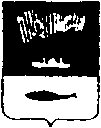 АДМИНИСТРАЦИЯ ГОРОДА МУРМАНСКАП О С Т А Н О В Л Е Н И Е 12.11.2012                                                                                                          № 2665О прогнозе социально-экономического развития муниципального образования город Мурманск на 2013 год и плановый период 2014 и 2015 годовВ соответствии со статьей 173 Бюджетного кодекса Российской Федерации, статьей 17 Федерального закона от 06.10.2003 № 131-ФЗ                «Об общих принципах организации местного самоуправления в Российской Федерации», постановлением Правительства Мурманской области от 03.08.2011 № 384-ПП «О порядке разработки прогноза социально-экономического развития Мурманской области на очередной финансовый год и плановый период», статьей 45 Устава муниципального образования город Мурманск, решением Совета депутатов города Мурманска                        от 26.05.2008 № 50-618 «Об утверждении «Положения о бюджетном устройстве и бюджетном процессе в муниципальном образовании город Мурманск», постановлением администрации города Мурманска                            от 21.08.2012 № 2054 «О Порядке разработки прогноза социально-экономического развития муниципального образования город Мурманск на очередной финансовый год и плановый период», во исполнение постановления администрации города Мурманска от 13.07.2012 № 1623               «О разработке прогноза социально-экономического развития муниципального образования город Мурманск на 2013 год и плановый период 2014 и 2015 годов, проекта решения Совета депутатов города Мурманска «О бюджете муниципального образования город Мурманск на 2013 год и плановый период 2014 и 2015 годов» и в целях осуществления бюджетного процесса в муниципальном образовании город Мурманск               п о с т а н о в л я ю: Одобрить прогноз социально-экономического развития муниципального образования город Мурманск на 2013 год  и  плановый период 2014 и 2015 годов (далее – Прогноз) согласно приложению к настоящему постановлению. Отделу информационно-технического обеспечения и защиты информации администрации города Мурманска (Кузьмин А.Н.)           разместить настоящее постановление на официальном сайте администрации города Мурманска в сети Интернет.Редакции газеты «Вечерний Мурманск» (Червякова Н.Г.) опубликовать настоящее постановление с приложением.Настоящее постановление вступает в силу со дня подписания.Контроль за выполнением настоящего постановления возложить на заместителя главы администрации города Мурманска Соколова М.Ю.Прогноз социально-экономического развития муниципального образования город Мурманск на 2013 год и плановый период 2014 и 2015 годовПояснения к показателям прогноза социально-экономического развития муниципального образования город Мурманск на 2013 год и плановый период 2014 и 2015 годов приведены в приложении № 1. Оценка показателей за 2012 год проведена на основании предварительных итогов социально-экономического развития муниципального образования город Мурманск за первое полугодие 2012 года и ожидаемых итогов социально-экономического развития за 2012 год, представленных в приложении № 2.Пояснительная запискак прогнозу социально-экономического развития муниципального образования город Мурманск на 2013 год и плановый период 2014 и 2015 годовДемографические показателиОдним из приоритетных направлений социально-экономического развития города Мурманска является стабилизация демографической ситуации, т.к. значения показателей естественного движения населения города продолжают уступать не только среднероссийским, но и региональным.Так, среднегодовая численность населения города Мурманска в 2011 году составила 305,97 тыс. человек, сократившись к  уровню предыдущего года на 2331 человека или на 0,76%, при этом темп сокращения показателя по области составил 0,8%. Уровень рождаемости  в городе увеличился с 10,66 человек на 1000 населения в 2010 году до 10,77 человек на 1000 человек населения в 2011 году (родилось 3295 человек), однако не достиг значения показателя по области – 11,5 человек на 1000 населения. В прогнозном периоде ожидается увеличение уровня рождаемости, в то же время темпы ежегодного прироста количества родившихся будут сдерживаться продолжающимся вступлением в фертильный возраст малочисленного поколения 1990-х годов. Таким образом, общий коэффициент рождаемости увеличится в 2015 году до 11,08 человек на 1000 населения, число родившихся – до 3330 человек. Общий коэффициент смертности в 2011 году составил 11,64 человека на 1000 населения, что выше значения показателя по области – 11,5 человек на 1000 населения. Более половины смертей по-прежнему вызваны болезнями системы кровообращения, около 16% – новообразованиями. В прогнозном периоде за счет мер по совершенствованию системы здравоохранения ожидается сокращение уровня смертности до 11,18 человек на 1000 населения. В то же время существенного сокращения показателя не ожидается в связи с увеличением доли населения старше трудоспособного возраста.Таким образом, уровень естественной убыли населения города Мурманска предположительно сократится с -0,87 человек на 1000 населения в 2011 году до              -0,1 человека на 1000 населения к концу прогнозного периода.Уровень миграционного оттока увеличился с 4,99 человек на 1000 населения в 2010 году до 5,24 человек на 1000 населения в 2011 году (при этом следует отметить, что изменена методика статистического учета миграционной убыли населения: помимо постоянной регистрации пребывания граждан с 2011 года учитывается временная регистрация). В рамках подпрограммы «Выполнение государственных обязательств по обеспечению жильем категорий граждан, установленных федеральным законодательством» федеральной целевой программы «Жилище» на 2011-2015 годы продолжается предоставление государственных жилищных сертификатов на переселение из районов Крайнего Севера и приравненных к ним местностей. В прогнозном периоде ожидается замедление темпов миграционной убыли за счет привлечения рабочей силы в связи с реализацией крупных инвестиционных проектов, связанных с развитием Мурманского транспортного узла, созданием портовой особой экономической зоны, а также в связи с сокращением бюджетных ассигнований Мурманской области из федерального бюджета на осуществление социальных выплат для приобретения жилья гражданами, выезжающими из районов Крайнего Севера и приравненных к ним местностей (2012 год – на 54% к предыдущему году, 2013 год – на 31%). В целях регулирования притока иностранной рабочей силы в прогнозном периоде будут продолжены мероприятия государственного областного бюджетного учреждения Центра занятости населения города Мурманска (далее - Центр занятости населения) по анализу спроса на рынке труда и предложения иностранной рабочей силы, разработке заключений, предложений о целесообразности привлечения работников из других городов.В прогнозном периоде в связи с планируемым улучшением значений показателей естественного и механического движения населения, темпы убыли мурманчан будут замедляться. Тем не менее, к 2015 году среднегодовая численность населения города Мурманска предположительно сократится до 300,55 тыс. человек – на 5,4 тыс. человек к уровню 2011 года. На улучшение демографических условий, сохранение и развитие человеческого потенциала направлены целевые программы в области здравоохранения, образования, социальной поддержки и т.д., в т.ч. по улучшению жилищных условий молодых семей в рамках ДЦП «Обеспечение жильем молодых и многодетных семей города Мурманска» на 2011-2015 годы, мероприятия в рамках региональной целевой программы «Дети Кольского Заполярья» на 2012-2014 годы, в частности выплата пособий при рождении (усыновлении) третьего и последующих детей, при поступлении в первый класс и др. Кроме того, в соответствии с программой социально-экономического развития города Мурманска на период до 2016 года планируется разработка ВЦП «Содействие росту рождаемости в городе Мурманске» на 2014-2016 годы, в соответствии с которой будет производится вручение матерям новорожденных единовременного пособия в размере прожиточного минимума в форме подарочной карты, которая может быть использована на приобретение детских товаров в течение первого года жизни ребенка.Отклонение прогнозных значений демографических показателей от значений, определенных в Стратегии социально-экономического развития города Мурманска до 2020 года, обусловлено увеличением по итогам первого полугодия 2012 года уровня рождаемости и миграционного оттока, а также сокращением уровня смертности. Производство товаров и услугРост промышленного производства продуктов питания в прогнозном периоде сохранится. Реализация инвестиционного проекта по расширению производственных мощностей мурманского свинокомплекса, поддержка сельхозпредприятий на областном уровне в рамках ведомственной целевой программы «Развитие сельского хозяйства Мурманской области                                 на 2011 – 2013 годы» обеспечат дальнейшее развитие мясной промышленности города. Комплексное развитие рыбохозяйственного комплекса города Мурманска, предусмотренное в ходе реализации Стратегического плана социально-экономического развития города Мурманска, открытие новых рыбоперерабатывающих предприятий и реализация инвестиционных проектов рыбохозяйственных организаций, достаточно благоприятная промысловая обстановка и субсидирование из областного бюджета береговых рыбоперерабатывающих предприятий на компенсацию затрат по приобретению сырья в рамках ведомственной целевой программы «Развитие прибрежного рыбохозяйственного комплекса Мурманской области на 2012-2014 годы» позволят сохранить рост производственных показателей ведущей отрасли экономики города в последующие годы, обеспечив рост обрабатывающих производств. Развитая конкуренция на рынке хлебопекарной продукции обеспечивает большое предложение широкого ассортимента хлебопекарной и кондитерской продукции, которое должно сохранится в перспективе, однако, с ростом цены на продукцию ее структура может поменяться в пользу ржаного и ржано-пшеничного хлеба в результате снижения производства кондитерских изделий и хлеба и хлебобулочных изделий из муки высшего сорта. Развитие сельского хозяйства Мурманской области будет обуславливать рост производства предприятий комбикормовой промышленности. Объем промышленного производства муки и круп в перспективе будет зависеть от природно-климатических факторов.В условиях кризисного состояния текстильного и швейного производства, в  том числе в целом по стране, которое по ожиданиям экспертов усугубиться в результате вступления России в августе 2012 года в ВТО, не позволяет прогнозировать роста производства по данному виду деятельности - ожидается дальнейшее снижение показателей в прогнозном периоде на уровне 85-88%.Рост в сфере целлюлозно-бумажного производства и издательской и полиграфической деятельности по-прежнему будет определяться развитием целлюлозно-бумажной промышленности. С начала 2004-го года на ОАО «Мурманский тарный комбинат» реализуется программа модернизации гофропроизводства. В результате модернизации картонажного производства и ввода новой линии гофротары в 2011 году (объем инвестиций в 2011 году увеличился в 2,3 раза к 2010 году, в том числе за счет роста привлеченных средств в 5,1 раза, из которых 28,7% составили кредиты банков) была произведена замена линии по производству продукции из трехслойного гофрокартона с возможностью нанесения двухцветной флексопечати, что позволит существенно повысить производительность и качество выпускаемой продукции. Ожидается, что благодаря введению нового оборудования, предприятие выйдет на проектную мощность в 2013 году, обеспечив рост производства к 2012 году, и сохранит достигнутые объемы выпуска продукции в прогнозном периоде. Также предполагается сохранение динамичного развития издательской и полиграфической промышленности в прогнозном периоде (индекс производства по-прежнему будет превышать 110%). Таким образом, к 2015 году объем производства в сопоставимых ценах увеличится на 18,2% к 2012 году, а доля отгруженной продукции по виду деятельности «Целлюлозно-бумажное производство, издательская и полиграфическая деятельность» в общем объеме обрабатывающих производств превысит 1%.Производство прочих неметаллических минеральных продуктов как в области и стране в целом, так и в городе имеет устойчивую тенденцию к росту в условиях увеличения объема добычи строительных нерудных материалов на территории области. Возобновление строительных работ на крупных объектах города, строительство и реконструкция социально-значимых объектов, развитие рынка нового жилья, в том числе малоэтажного, в рамках реализации долгосрочных целевых программ «Поддержка и стимулирование жилищного строительства на территории муниципального образования город Мурманск» на 2012-2015 годы и «Поддержка и стимулирование жилищного строительства в Мурманской области» на 2011-2015 годы требуют увеличения загрузки производственных мощностей местных производителей по выпуску доступных строительных материалов, позволяющих снизить долю привозных импортных материалов в строительстве и, следовательно, стоимость строительства. Приоритетное решение проблемы приведения в порядок городских дорог и дворовых территорий требует все большего объема работ по ремонту дорожного полотна, что обеспечит рост производства асфальто-бетонной смеси.Несмотря на тяжелое финансовое положение предприятий промышленности строительных материалов, в результате значительных инвестиций в 2011 году производители планируют дальнейшее увеличение объемов производства строительной продукции. Повышение качества производимой строительной продукции в соответствии с современными требованиями энергоэффективности, экономичности и экологичности, а также расширение ее номенклатуры невозможно без значительных капиталовложений в модернизацию существующих производств. Укреплению материально-технической базы предприятий по производству стройматериалов в прогнозном периоде будет способствовать реализация ведомственной целевой программы «Развитие строительной индустрии Мурманской области» на 2012 - 2014 годы.Отложенный на неопределенный срок проект по освоению Штокмановского месторождения исключает возможность в ближайшей перспективе создания в пределах портовой особой экономической зоны (ПОЭЗ) в Мурманской области производства по сборке верхних строений буровых платформ для шельфовых месторождений Арктики, где могли бы быть востребованы мощности судоремонтных предприятий и компании «Рейнертсен НВР», обладающей необходимыми ресурсами и технологиями и способной обеспечить рост производственных показателей по виду деятельности «Металлургическое производство», представленного производством металлоконструкций. В отсутствие спроса на металлоконструкции в прогнозном периоде учитывается сохранение достигнутых объемов выпуска упаковки из легких металлов ОАО «Мурманский тарный комбинат» в условиях дальнейшего ежегодного роста цен на белую жесть и металлоконструкций ООО «Рейнертсен НВР» и других компаний, некоторые из которых находятся в тяжелой финансовой ситуации или на грани банкротства. На фоне значительного роста производства электронных компонентов, аппаратуры для радио, телевидения и связи в 2012 году (почти в 3 раза) в 2013 году ожидается стабилизация производственных показателей на достигнутом уровне. Рост объема инвестиций в производство электрооборудования, электронного и оптического оборудования (в первом полугодии 2012 года в 4,9 раза) позволяет прогнозировать дальнейший рост производственных показателей в прогнозном периоде.Строительство и ремонт отечественных судов на зарубежных верфях, а  ледоколов за пределами Мурманской области, требующее значительных капиталовложений исключает развитие судостроения на территории города Мурманска. В 2011 году судоремонтные предприятия выполняли работы по достройке и балластировке буровых платформ, вводу в эксплуатацию комплекса бурового оборудования (летом 2011 года - морская ледостойкая платформа «Приразломная», в ноябре 2011 года - самоподъемная плавучая буровая установка «Арктическая»), однако не смогли выполнить объем работ предыдущего года. В результате убыточной деятельности и банкротства ОАО «Мурманский судоремонтный завод Морского Флота» объемы производства по данному виду деятельности снизились, уменьшив долю в общем объеме обрабатывающих производств. Дальнейшее развитие отрасли будет поддерживаться за счет заказов предприятий прибрежного рыболовства и может быть связано с развитием портовой зоны и мурманского транспортного узла. В отсутствие программ по развитию судостроения в городе Мурманске роста объемов промышленного производства по данному виду деятельности в прогнозном периоде не ожидается.Обработка отходов и лома цветных металлов в результате успешного инвестирования в 2008, 2010 годах получила динамичное развитие в 2009-2012 годах. ОАО «Мурмансквтормет», осуществлявшее деятельность на территории города Мурманска по обработке вторсырья (лома и цветных металлов), находится на стадии ликвидации, вместо него дальнейшая ломозаготовительная и ломоперерабатывающая деятельность в Мурманской области в сфере прочих производств будет осуществляться Мурманским областным филиалом ООО «Северсталь-Вторчермет», планирующим расширение деятельности за счет переоформления лицензии на дополнительный адрес в Ковдоре. Участие ОАО «Северсталь» на мурманском рынке обработки отходов и лома цветных металлов, кроме драгоценных, позволяет прогнозировать дальнейшее динамичное развитие отрасли и рост производственных показателей, что со временем будет оказывать все большее влияние на индекс обрабатывающего производства.Таким образом, за счет роста производства продуктов питания, стройматериалов, картонной тары и упаковки и полиграфической продукции и обработки вторсырья в прогнозном периоде индекс промышленного производства обрабатывающих производств в 2013 году превысит 104%, почти достигнув уровня 2012 года, в 2014-2015 годах составит около 102%.Потребление водных, газовых, и теплоресурсов в городе на протяжении ряда лет сохраняется на относительно постоянном уровне. Удельная величина потребления отдельных ресурсов (тепловая энергия и горячая вода) в многоквартирных домах сокращается (в 2011 году соответственно с 0,28 до 0,25 Гкал на 1 кв.м площади жилья и с 27,09 до 19,14 куб.м на 1 проживающего), по сжиженному газу – сохранилась на уровне 2010 года (7,56 куб.м на 1 проживающего). По электрической энергии и холодной воде показатели увеличиваются (в 2011 году с 873,45 до 955,29 кВт/ч и с 67,72 до 75,3 куб.м на 1 проживающего), что связано с высокими тарифами на тепловую энергию и переходом от централизованного горячего водоснабжения к индивидуальному с использованием водонагревателей. Удельная величина потребления энергоресурсов муниципальными бюджетными учреждениями сокращается по электрической энергии (в 2011 году с 86,4 до 71,27 кВт/ч на 1 человека населения) и увеличивается по тепловой энергии и холодной воде (соответственно с 0,21 до 0,22 Гкал на 1 кв.м площади жилья и с 3,85 до 4,52 куб.м на 1 человека населения), оставаясь постоянной по горячей воде (1,54 куб.м на 1 человека населения). По итогам реализации долгосрочной целевой программы «Энергосбережение и повышение энергетической эффективности на территории муниципального образования город Мурманск», направленной на повышение энергетической эффективности при производстве, передаче и потреблении энергетических ресурсов в муниципальном образовании город Мурманск, к 2014 году планируется снижение удельных показателей энергоемкости и энергопотребления муниципальными учреждениями на 15%, что дополнительно позволит увеличить показатели экономии бюджетных средств. С целью эффективного использования энергетических ресурсов с 2009 года действует долгосрочная целевая программа «Адресная программа по поэтапному переходу на отпуск ресурсов (тепловой энергии, горячей и холодной воды, электрической энергии) потребителям в соответствии с показаниями коллективных (общедомовых) приборов учета потребления таких ресурсов на территории муниципального образования город Мурманск на 2009-2014 годы», в соответствии с которой предусмотрено оснащение к 2015 году всего жилищного фонда общедомовыми приборами учета коммунальных ресурсов.В связи с кризисным состоянием котельной ОАО «Мурманский морской рыбный порт» в результате неэффективной и убыточной деятельности, дефицитом мощностей Центральной котельной ОАО «Мурманской ТЭЦ» и отсутствием возможностей для увеличения подачи тепла в условиях строительства нового жилья Мурманской ТЭЦ разрабатывается план модернизации одного из ее котлов в целях увеличения подачи тепла.Рост числа объектов энергопотребления, переход потребителей на альтернативные системы отопления способствуют дальнейшему росту энергопотребления в городе Мурманске. Неизбежный рост цен на электроэнергию в результате перехода на условия ВТО будет способствовать повышению энергоемкости экономики и коммунального хозяйства города, оказывая влияние на индекс промышленного производства и распределения электроэнергии, газа и воды и, следовательно, промышленности города в целом. В этой связи приоритетной задачей остается реализация мероприятий по внедрению энергосберегающих технологий, требующих значительных инвестиций. Таким образом, в результате реализации мероприятий по экономии электроэнергии и повышению энергоэффективности экономики и коммунального хозяйства города, с учетом ожидаемого сохранения объемов  производства производителями теплоэнергии в натуральном выражении ожидается сохранение ресурсоснабжения потребителей в прогнозном периоде на постоянном уровне при ежегодном росте цен более чем на 10%. Главными рисками недостижения прогнозных показателей остаются неплатежи населения и организаций за предоставленные коммунальные услуги и ухудшение финансового положения ресурсоснабжающих организаций.РыболовствоРазвитие рыбохозяйственного комплекса города Мурманска в прогнозируемом периоде планируется в соответствии с принятыми в 2012 году Стратегическим  планом социально-экономического развития города Мурманска до 2020 года и Программой социально-экономического развития города Мурманска на период до 2016 года, согласно которым, по данным экспертов рыбной промышленности, дальнейший рост производственных показателей в условиях ограниченного промысла возможен за счет внедрения новых технологий и более глубокой переработки водного биологического сырья с вовлечением в производство малоиспользуемых гидробионтов. Уже в 2012 году на фоне значительного роста в 2010-2011 годах отмечен резкий спад объема экспортируемой свеже-охлажденной рыбопродукции, что связано с изменением структуры экспорта в пользу увеличения доли продукции повышенной степени переработки с  более высокой стоимостью – за 2010-2011 годы доля филе увеличилась в 2 раза в тоннах и в стоимостном выражении. Тепловое состояние Баренцева моря во многом определяет урожайность поколений ВБР и создает фон для появления мощных поколений всех баренцевоморских видов рыб и объектов в Норвежском море. В ближайшие 5 лет специалистами ПИНРО ожидается снижение промыслового запаса пикши, путассу и сельди из-за отсутствия урожайных поколений. Сохраняются хорошие нерестовый и промысловый запасы трески, палтуса, мойвы, сайки, скумбрии.Мурманские предприятия начали строительство новых суперсовременных траулеров - одного крупнотоннажного и нескольких среднетоннажных на иностранных верфях. Значительные инвестиции предприятий рыболовства, рыбоводства в обновление рыбопромыслового флота (в 2011 году объем инвестиций увеличился в 4,8 раза и составил 1,5 млрд. рублей, в том числе 1,25 млрд. рублей – собственные средства предприятий) обеспечат рост показателей деятельности в прогнозном периоде. Прогноз показателей рыболовства, рыбоводства приведен с учетом уточненных оценок ПИНРО по вылову на 2013 год, ограничивающий индекс промышленного производства в пределах 105%, и экспертных оценок развития рыбохозяйственного комплекса до 2016 года с ежегодным ростом до 102%-103%.Сельское хозяйствоУспешная реализация крупного инвестиционного проекта по модернизации производства мурманского свинокомплекса позволила предприятию увеличить объем производимой продукции и с 2011 года выйти на мощность более 5 тыс. тонн свиней в живой массе в год (5,5 тыс. тонн в 2012 году). В 2013 году планируется выход на полную проектную мощность 6 тыс. тонн и сохранение стопроцентной загрузки предприятия в прогнозном периоде. Увеличение объемов промышленного свиноводства в свою очередь обеспечит дальнейший рост промышленного производства мясной продукции. Основными рисками недостижения производственных планов предприятия помимо прекращения финансирования и ухудшения финансового состояния остаются инфекционные болезни сельскохозяйственных животных, а в условиях ВТО и конкуренция со стороны поставщиков более дешевой продукции.Малое и среднее предпринимательствоФинансово-экономический кризис прошлых лет не оказал сильного влияния на рынок малого и среднего предпринимательства. Это подтверждается ростом показателей в отрасли малого и среднего бизнеса. В 2011 увеличилось общее количество малых и средних предприятий на 11,5% или на 971 предприятие, в т.ч. количество микропредприятий составило 9902 единиц, что меньше показателя предыдущего года на 6,1%. Несколько сократился объем средних предприятий на территории муниципального образования город Мурманск на 16% и составил 63 предприятия.К июлю 2012 года прослеживаются положительные тенденции в развитии предприятий малого и среднего бизнеса. Произошел рост числа малых и средних предприятий на 0,6% и 1,6% соответственно. Вслед за этим фактором увеличился оборот малых предприятий в сопоставимых ценах на 3,4% и составил 73435 млн. рублей.В отчетном году прогнозируется положительная динамика показателей среднесписочной численности работников, занятых на предприятиях малого (1,5% или 636 человек) и среднего бизнеса (3% или 202 человека). Наряду с этим подъемом увеличились обороты малых предприятий в ценах соответствующих лет – по сравнению с 2011 годом в отчетном году этот показатель вырос на 3,4% и составил 73435 млн. рублей, что свидетельствует о дополнительных поступлениях в бюджеты города и области.В прогнозном 2013 году предполагается снижение уровня развития субъектов малого и среднего предпринимательства на 1,5% в связи с наступающим кризисом. По прогнозам экспертов-аналитиков данная ситуация не так опасна, ввиду того, что многие предприниматели учли положительные и отрицательные моменты экономического упадка прошлых лет. В связи с этим в 2014-2015 годах ожидается менее болезненный выход из данной ситуации. Это подтверждается прогнозным уровнем инфляции на 2013 год 4,5-5%, а в последующие два прогнозных года она составит 4%. Так индекс производства, который на протяжении последних лет имеет положительную динамику роста, в 2013 году увеличится на 0,2% и составит 104,1%, а в 2014 и 2015 годах увеличение показателя произойдет на 0,7 и 0,1% соответственно. Положительная динамика ожидается и в численности субъектов малого и среднего бизнеса, где предполагаемый рост составит от 1,5% до 7%.Администрацией города Мурманска осуществляются разные виды поддержки субъектов малого и среднего предпринимательства в виде информационных услуг: консультации по различным вопросам организации и развития, проведение семинаров с привлечением представителей малого и среднего предпринимательства, субсидирование различных категорий расходов предпринимателей.Рынок товаров и услугВ прогнозном периоде 2013-2015 годов ожидается активное развитие потребительского рынка товаров и услуг на территории города Мурманска:- строительство торгово-развлекательного комплекса рядом с гипермаркетом «О’кей» в пяти уровнях общей площадью более 60 тыс. кв.м, включая двухуровневый паркинг. В нем будут располагаться три торговых этажа и один отдельно – развлекательный. Благодаря этому на потребительском рынке Мурманской области смогут появиться новые торговые бренды;- ввод новых торговых площадей, в т.ч. залы по продаже продовольственных и непродовольственных товаров общей площадью – 39,3 тыс. кв.м;- реконструкция Ленинского рынка.Тем самым предполагается обеспечить жителей новыми торговыми объектами, общей площадью более 900 кв.м на тысячу человек населения.Реализация этих условий предполагает рост оборачиваемости розничной торговли в прогнозном периоде 2013-2015 годов, при этом данный показатель имеет положительную динамику роста и на конец 2015 года должен увеличиться на 39,2%, по сравнению с аналогичным периодом 2012 года, и составить 136724,76 млн. рублей в ценах соответствующих лет.Темп роста общественного питания набирает обороты. По сравнению с 2012 годом к концу 2015 года он должен составить 5200 тыс. рублей.Рынок услуг также имеет положительную динамику на протяжении всего прогнозного периода, прибавляя к своим оборотам 6-10%  ежегодно и в конце прогнозного периода достигнет уровня 36361,9 млн. рублей, в т.ч. объем бытовых услуг составит 12,7% или 4608,6 млн. рублей.Инвестиции и строительствоВ рамках реализации инвестиционных проектов стратегического плана и подготовки к празднованию 100-летия города Мурманска ожидается дальнейший рост финансирования инвестиций, в том числе за счет бюджетных средств, главным образом, из федерального бюджета в рамках долгосрочных целевых программ:«Развитие материально-технической базы спорта города Мурманска» на 2012-2014 годы;«Реконструкция дворовых территорий и проездов к дворовым территориям города Мурманска» на 2012-2016 годы;«Развитие спортивной инфраструктуры в Мурманской области» на 2012 - 2014 годы»; «Предупреждение и борьба с социально значимыми заболеваниями» на 2009 - 2014 годы»; «Развитие образования Мурманской области» на 2012 - 2015 годы»;«Развитие уголовно-исполнительной системы (2007 - 2016 годы)»;«Развитие судебной системы России» на 2007 - 2012 годы».На реализацию инвестиционных проектов предприятий в 2013-2015 годах планируется потратить 38,3 млрд. инвестиций, в том числе за счет средств федерального бюджета 34,2 млрд. рублей (развитие Мурманского транспортного узла), областного - 714,8 млн. рублей (расширение и реконструкция канализации, строительство южных очистных сооружений). Ежегодный объем финансирования инвестиционных проектов составляет более 10 млрд. рублей и к 2015 году увеличивается до 14,3 млрд. рублей. На реализацию целевых программ в 2013-2015 годах предусмотрены бюджетные средства в размере 13,1 млрд. рублей, в том числе из федерального бюджета – 3,8 млрд. рублей, из областного - 7,4 млрд. рублей, из местного - 1,8 млрд. рублей. За счет средств федерального бюджета планируется строительство целого ряда объектов федеральной собственности в городе Мурманске (строительство аварийно-спасательного центра, реконструкция морского порта в рамках проекта возведения морского фасада города в районе морского вокзала, учреждений культуры к 100-летию города Мурманска). Основной объем инвестиций, большей частью из регионального бюджета, приходится на период 2013-2014 годов. В этот период планируется модернизировать систему учета коммунальных услуг за счет установки коллективных (общедомовых) приборов учета ресурсов (тепловой энергии, горячей и холодной воды, электрической энергии), завершить реконструкцию спортивных объектов (физкультурно-оздоровительного комплекса на ул. Седова, 8, спорткомплексов «Снежинка» и Долина Уюта, а также Дома лыжника. В рамках долгосрочной целевой программы «Предупреждение и борьба с социально значимыми заболеваниями» на 2009 - 2014 годы запланировано финансирование в размере 428,9 млн. рублей на капремонт и модернизацию в 2013-2014 годах медицинского оборудования ГОАУЗ   «Мурманский областной консультативно-диагностический центр», ГОБУЗ   «Мурманская областная клиническая больница имени П.А. Баяндина», ГОБУЗ   «Мурманский областной противотуберкулезный диспансер», ГОБУЗ   «Мурманский областной онкологический диспансер», ГОБУЗ   «Мурманский областной психоневрологический диспансер» и ГОБУЗ   «Мурманская областная психиатрическая больница», ГОБУЗ   «Мурманский областной наркологический диспансер», МБУЗ   «Мурманская городская клиническая больница скорой медицинской помощи». На модернизацию и реконструкцию объектов культуры в период с 2013 по 2014 год заложено 834,1 млн. рублей, объектов социального обслуживания населения – 36 млн. рублей, автодорог – 220 млн. рублей. На фоне динамичного роста инвестиционных потоков в 2013-2014 годах, в   2015 году ожидается снижение инвестиционной деятельности в связи с приближающимся завершением подготовки объектов к юбилею города в 2016 году и окончанием реализации большей части целевых программ. В случае начала реализации в конце 2012 - начале 2013 года проекта ЗАО ХК «Сибирский деловой союз» (СДС), крупного российского добытчика угля, по строительству в Мурманске угольного порта мощностью перевалки 18 млн. тонн в год с общим объемом инвестиций более 200 млн. долларов, дальнейший рост объема инвестиций превысит прогнозируемые показатели. Ожидается, что в результате реализации мероприятий, направленных на повышение инвестиционной привлекательности экономики города Мурманска, собственные средства предприятий в составе источников финансирования инвестиций в перспективе приобретут тенденцию к сокращению в пользу привлеченных средств инвесторов.Низкая техническая оснащенность строительных компаний, старение кадрового состава и дефицит квалифицированных проектировщиков, длительность процедуры согласования проектов, высокая стоимость импортируемых стройматериалов и подключения к инженерным сетям, а также отсутствие частных инвестиций в строительную отрасль остаются главными ограничивающими факторами развития строительной деятельности в городе Мурманске  и области в целом. Реализация крупных инвестиционных проектов по строительству новых объектов, капитальный и текущий ремонт, реконструкция и модернизация зданий, сооружений и инженерных сетей, в том числе в рамках выполнения плана мероприятий по подготовке к празднованию 100-летия основания города Мурманска, позволяют прогнозировать рост объема строительных работ в планируемом периоде. В рамках реализации Стратегического плана социально-экономического развития города Мурманска до 2020 года на реализацию инвестиционных проектов предприятий города Мурманска по строительству объектов                    в 2013-2015 годах предусмотрено 10,4 млрд. рублей за счет всех источников финансирования, из них 5 млрд. рублей предполагается инвестировать в 2013 году, 4,6 млрд. рублей – в 2014 году. Дополнительно к этому в рамках городских, областных и федеральных целевых программ заложены средства на финансирование строительства, реконструкции и ремонта различных объектов на общую сумму (с учетом развития Мурманского транспортного узла - 130,5 млрд. рублей, из которых 94,1% приходится на 2015 год) 149,8 млрд. рублей. Реализация областной и городской долгосрочных целевых программ по поддержке и стимулированию жилищного строительства, в рамках которых на 2013-2015 годы заложены средства в размере 776,5 млн. рублей (в том числе 583 млн. рублей из областного бюджета), обеспечат в планируемом периоде рост работ строительного подряда и объем вводимого жилья. Прогноз объема выполненных работ по виду деятельности «Строительство» крупными и средними организациями города Мурманска отражает темпы роста объемов работ строительного подряда в 2013-2015 годах (в 2013 году рост расходов на строительство в 1,8 раза, 2014 году в 1,2 раза или 117%, в 2015 году в 7,5 раз).В соответствии с действующими разрешениями на строительство в прогнозном периоде ожидается значительный рост объема вводимых площадей, в том числе за счет нового строительства. Самый большой объем ввода площадей ожидается в 2013 году (около 122,8 тыс. кв.м), в том числе 58,7 тыс. кв.м за счет объектов нового строительства. На 2013 год запланирован ввод 4 многоквартирных домов общей площадью 34,7 тыс. кв.м (три 2-подъездных         3-х этажных дома с 71 квартирой общей жилой площадью 3108 кв.м по ул. Генералова № 198 и № 21, 80-квартирный дом по ул. Папанина – 7 тыс. кв.м, ул. Туристов, 28 – 24,7 тыс. кв.м), индивидуального жилья (1,4 тыс. кв.м).Ожидаемый ввод торговых площадей в 2013 году оценочно составит 20,4 тыс. кв.м (в 4,6 раза больше чем в 2012 году), в том числе 10,3 тыс. кв.м за счет нового строительства, производственных площадей – 7,3 тыс. кв.м (в 1,2 раза ожидаемого уровня 2012 года), офисных – 20,5 тыс. кв.м (в 4,8 раза выше ожидаемого уровня 2012 года), в том числе 6,7 тыс. кв.м за счет нового строительства, прочих объектов – 31,6 тыс. кв.м. (95% к ожидаемому уровню 2012 года), в том числе 5,6 тыс. кв.м за счет нового строительства. Из крупнейших строительных объектов в 2013 году ожидается ввод спортивных сооружений для тренировок и соревнований по биатлону спорткомплекса «Долина Уюта» (6,9 тыс. кв.м), административное здание по ул. Сполохи в районе дома № 4 (3,4 тыс. кв.м.), многофункциональный комплекс по пр. Кольскому, 172/а (3,4 тыс. кв.м.), склады продовольственных товаров на восточно-объездной дороге (18,1 тыс. кв.м) и стройматериалов на ул. Транспортная, 1а (1,8 тыс. кв.м), отделение дневного пребывания инвалидов на ул. Калинина, 23 (1,7 тыс. кв.м), автоцентр в районе д. 22 по ул. Траловой (1,4 тыс. кв.м).В 2014 году ожидается ввод 3 многоквартирных домов общей площадью 24,3 тыс. кв.м (по ул. Шевченко 1а – 4,4 тыс. кв.м, ул. Пищевиков, 5,7 – 3,8 тыс. кв.м, ул. Успенского - 16 тыс. кв.м), индивидуальной жилой застройки (4,7 тыс. кв.м с учетом коттеджей в районе оз. Чайка - 3,3 тыс. кв.м), второй очереди многофункционального торгово-развлекательного комплекса в 102 квартале (более 60 тыс. кв.м), завершение реконструкции гостинично-делового центра «Арктика» (30,9 тыс. кв.м).Максимальный объем ввода жилья ожидается в 2015 году за счет строительства многоквартирных домов (ул. Шевченко в районе дома 1а – 5,1 тыс. кв.м, в районе дома №17 по ул. Папанина – 49,7 тыс. кв.м, в районе дома №11 по пр. Кольскому – 8,8 тыс. кв.м) - 63,6 тыс. кв.м, в 2 раза больше по сравнению с предыдущими годами. В случае ввода малоэтажной жилой застройки в районе дома №15 по ул. Скальной (16 тыс. кв.м) и индивидуальных жилых домов построенных населением (8 тыс. кв.м) ожидаемый объем ввода жилых площадей может превысить плановый более чем на треть и составить около 90 тыс. кв.м.Основной причиной невыполнения показателей ввода в эксплуатацию объектов капитального строительства является нестабильное финансирование строительства и, как следствие, несоответствие фактических темпов строительства срокам, предусмотренным проектам организаций.Финансы Наибольший удельный вес в сальдированном результате принадлежит отраслям экономики «рыболовство, рыбоводство» и «производство и распределение электроэнергии, газа и воды» – 94,3% и 48,6% соответственно. В первой половине 2012 года наблюдается рост этих показателей по сравнению с соответствующими значениями 2011 года.В целом наблюдается положительная динамика темпов роста отраслей производства. В прогнозном периоде 2013-2015 годов ожидается положительная динамика развития отраслей производства. Этому будет способствовать доступность банковского продукта, сдерживаемые правительством темпы роста инфляции, прогнозируемые в размере 4-5%, сохранение нынешней ситуации на рынке труда. Благодаря такому развитию экономики к концу прогнозируемого периода 2015 года сальдированный финансовый результат должен составить 3857,7 млн. рублей, что превысит соответствующий показатель 2012 года на 5%.Труд и занятостьЧисленность населения трудоспособного возраста города Мурманска продолжает стремительно сокращаться, темпы убыли данной категории населения значительно выше темпов убыли общей численности населения. Так, если в целом численность мурманчан за 2011 год сократилась на 0,76% или 2331 человек к уровню предыдущего года, то численность населения в трудоспособном возрасте уменьшилась на 2,4% или на 4882 человек и составила 196,98 тыс. человек. К концу прогнозного периода ожидается замедление темпов сокращения численности населения в трудоспособном возрасте до 1,84% в год главным образом за счет привлечения рабочей силы в рамках реализации крупных инвестиционных проектов по освоению шельфа Баренцева моря, развитию Мурманского транспортного узла и портовой особой экономической зоны.Численность работников организаций (без субъектов малого предпринимательства) в 2011 году составила 104,3 тыс. человек, сократившись к уровню 2010 года на 2,1%. Исходя из тенденций сокращения численности населения в трудоспособном возрасте в прогнозном периоде численность работников организаций города Мурманска будет уменьшаться и к 2015 году составит 97,75 тыс. человек – 93,75% к уровню 2011 года, при этом темпы сокращения численности работников в прогнозном периоде будут отставать от темпов убыли населения в трудоспособном возрасте в среднем на 0,27 п.п. ежегодно, что обусловлено прогнозируемым сокращением числа безработных граждан и увеличением численности пенсионеров, продолжающих трудовую деятельность.Уровень безработицы снизился с 1,65% в 2010 году до 1,21% в 2011 году. Численность безработных, официально зарегистрированных в службе занятости, сократилась за 2011 год на 940 человек и составила 2,4 тыс. человек – 24% от числа безработных по области. Меры Центра занятости населения, направленные на сбалансирование рынка труда, позволяют прогнозировать дальнейшее улучшение показателей занятости населения. Планируется, что за прогнозный период численность официально зарегистрированных безработных сократится на 14,3% и составит в 2015 году 1972 человека, уровень безработицы сократится  до 1,08%.Размер среднемесячной начисленной заработной платы работников организаций города в 2011 году в номинальном выражении увеличился на 10,1% к уровню предыдущего года и составил 36984,8 рублей, при этом темп роста показателя в реальном выражении составил 2,04%. В прогнозном периоде темпы роста реального размера заработной платы с учетом прогнозных значений индекса потребительских цен по Мурманской области составят соответственно 104,4%, 104,9%, 105,2%. В номинальном выражении рост размера заработной платы в 2015 году к уровню 2011 года составит 155%.Фонд оплаты труда работников организаций в 2011 году составил 46290,6 млн. рублей, увеличившись к уровню предыдущего года на 7,84%. Планируемый номинальный рост размера фонда оплаты труда в 2015 году к уровню 2011 года составит  145,16%, при этом более низкие темпы роста размера фонда оплаты труда по сравнению с темпами роста размера заработной платы обусловлены прогнозируемым снижением численности работников.В целом, повышение эффективности функционирования рынка труда будет возможно при решении таких проблем, как структурная диспропорция спроса и предложения рабочей силы. В настоящее время спросом пользуются высококвалифицированные инженерно-технические, а также рабочие специальности, в прогнозном периоде требования к качеству рабочей силы будут повышаться, в том числе в отношении владения навыками работы с инновационными материалами, современным оборудованием и т.д. В данном направлении решающее значение имеет развитие системы профориентационной работы в школах города, а также регулирование трудовой миграции. В целях повышения эффективности мероприятий, направленных на развитие рынка труда, необходимо тесное взаимодействие службы занятости, органов местного самоуправления, учебных заведений и иных субъектов развития рынка труда. В рамках целевых программ города Мурманска в прогнозном периоде продолжится работа по организации общественных работ, временному трудоустройству несовершеннолетних на время летних каникул.В условиях изменения структуры потребности рынка труда в рабочей силе необходимы также мероприятия по определению объемов высвобождения рабочей силы, опережающему переобучению работников, находящихся под риском увольнения, повышению территориальной мобильности трудовых ресурсов.Следует отметить, что отклонение прогнозных значений показателей рынка труда, определенных в Стратегии социально-экономического развития города Мурманска до 2020 года, обусловлено значительным сокращением по итогам первого полугодия 2012 года числа безработных граждан, зарегистрированных в службах занятости.Развитие социальной сферыВ городе Мурманске в 2011 году функционировало 99 дошкольных образовательных учреждений (далее – ДОУ), в том числе 3 – федеральной формы собственности: 2 ДОУ ОАО «Российские железные дороги» и 1 ДОУ Министерства обороны Российской Федерации.Численность детей города Мурманска в возрасте 1-6 лет к концу 2011 года составила 17946 человек, увеличившись к уровню 2010 года на 46 человек (низкий темп роста численности детей данной категории обусловлен выходом из данной возрастной категории рожденных в 2004 году, достигших 7-летнего возраста). Количество мест в ДОУ в 2011 году увеличилось на 286 и составило 14383 единицы, обеспеченность детей дошкольного возраста местами в ДОУ – с 78,75 до 80,15 мест на 100 человек в возрасте 1-6 лет. Численность детей в ДОУ в 2011 году составила 14921 человек, что на 259 человек больше, чем  предыдущем году. Рост значения показателя обусловлен не только увеличением общей численности детей дошкольного возраста, но и вводом в эксплуатацию мест в ДОУ.Численность детей в возрасте 1-6 лет, состоящих на учете для определения в муниципальные дошкольные учреждения, в 2011 году составила 155 человек,  что на 43 человека меньше уровня предыдущего года. В 2012 году созданы МБДОУ №№ 121, 65, число мест в ДОУ увеличилось до 14738 единиц, ожидается, что, несмотря на оценочное увеличение численности населения в возрасте 1-6 лет к концу года на 237 человек, обеспеченность местами возрастет до 80,83 мест на 100 детей в возрасте 1-6 лет.В результате реализации мероприятий по вводу в эксплуатацию новых ДОУ к концу прогнозного периода число мест в них увеличится на 735 единиц и составит 15118 единиц. Однако, в 2013 и 2014 годах ожидается сокращение обеспеченности детей местами в ДОУ ввиду опережающего роста численности детей дошкольного возраста над числом вводимых в эксплуатацию мест ДОУ. Несмотря на это по сравнению с 2011 годом обеспеченность местами в ДОУ увеличится к концу прогнозного периода до 80,21 мест на 100 детей в возрасте от 1-6 лет.В 2011 году заработная плата работникам дошкольных образовательных учреждений была увеличена на 19% до 16,7 тыс. рублей, в текущем году запланирован рост заработной платы данной категории работников на 13% к уровню предыдущего года. В 2013 году продолжится увеличение заработной платы работникам ДОУ с целью доведения ее уровня до среднего значения в области образования.Совершенствование системы образования является приоритетной задачей в развитии человеческого потенциала. В прогнозном периоде возможно качественное ее изменение в результате принятия закона «Об образовании в Российской Федерации». Планируемое в 2013 году принятие закона, в частности, выделяет дошкольное образование как отдельный его уровень, что влечет установление федерального стандарта к системе дошкольного образования, позволит нормативно регламентировать функционирование системы дошкольного образования, закрепит права и обязанности всех ее участников, обеспечит равный доступ детей к услугам ДОУ.Численность обучающихся в общеобразовательных учреждениях города в 2011 году составила 27571 человек, что на 108 человек меньше, чем в предыдущем году, однако темпы сокращения замедляются. К 2015 году прогнозная численность учащихся общеобразовательных учреждений города составит 27201 человек, сократившись к уровню 2011 года на 370 человек.Численность обучающихся в учреждениях, реализующих программы начального профессионального образования в 2011 году составила 2112 человек, среднего – 6699 человек. В прогнозном периоде ожидается сокращение их численности, что обусловлено не только демографической проблемой, но и увеличением востребованности высшего профессионального образования. Число учащихся в начальных и средних профессиональных образовательных учреждениях сократится соответственно до 1701 и 5598 человек к 2015 году.Численность учащихся высших учебных заведений города в 2011 году сократилась на 3344 человека и составила 22786 человек, при этом их доля в численности населения трудоспособного возраста сократилась с 12,9% до 11,6%. Динамика обусловлена существенным спадом рождаемости в начале 90-х годов. Несмотря на прогнозируемое сокращение численности населения в возрасте до 17 лет, а также отток молодежи для получения высшего образования в другие города, потребность населения в повышении квалификации и профессиональной переподготовке будет несколько сдерживать сокращение численности учащихся ВУЗов (в 2011 году численность учащихся ВУЗов на заочной форме обучения в 1,8 раза превышает численность учащихся очной формы обучения). Таким образом, численность учащихся ВУЗов к 2015 году предположительно сократится до 21925 человек.Основной проблемой системы высшего образования города Мурманска, как и Мурманской области, является ее несоответствие структуре потребностей рынка труда. В настоящее время наиболее популярными у абитуриентов специальностями являются «Юриспруденция», «Финансы и кредит», «Государственное и муниципальное управление» в то время, как рынок труда испытывает нехватку высококвалифицированных кадров с инженерно-техническим образованием. Возможности развития системы высшего образования города Мурманска связаны с налаживанием международной кооперации ВУЗов, разработкой совместных образовательных программ и научных проектов. Так, продолжается сотрудничество в рамках Университета Арктики, членами которого являются 60 образовательных учреждений, в том числе Японии, Канады, Финляндии, Норвегии, России и т.д. Представителями города Мурманска являются МГТУ, МГГУ, МГУ, ММРК им. И.И. Месяцева. Основной целью Университета Арктики являются обмен знаниями и научными результатами в целях решения проблем Севера. В прогнозном периоде в рамках международного сотрудничества в сфере образования планируется реализация таких проектов, как:1. «Создание Центра ЕС в Баренц-регионе», цель которого – усовершенствование знаний студентов и исследователей по вопросам сотрудничества Евросоюза и Российской Федерацией, информирование студентов по вопросам стажировки в европейских учебных заведениях.2. «Развитие Баренцева трансграничного университета «ВСВU», охватывающий рассмотрение проблем экологического инжиниринга региона.3. Проект «CETIA: прибрежная среда, технология и инновация в Арктике»,  направленный на развитие арктического экологического менеджмента.В сфере здравоохранения города Мурманска основной проблемой является недостаточность кадровых ресурсов. Так, несмотря на предпринимаемые на муниципальном уровне меры  по трудоустройству приглашенных и молодых специалистов, процесс «старения» и убытия медицинских кадров в настоящее время не компенсируется притоком специалистов. Так, в 2011 году трудоустроено 46 молодых и приглашенных специалистов, однако общая численность врачей сократилась на 73 специалиста до 2292 человек, среднего медицинского персонала – на 55 специалистов до 4573 человек. В прогнозном периоде продолжатся мероприятия по улучшению кадровой ситуации в учреждениях здравоохранения в рамках ВЦП «Создание условий для улучшения кадровой ситуации в системе муниципального здравоохранения города Мурманска»: в текущем году запланировано трудоустроить 46 приглашенных и молодых специалистов.Однако при успешной их реализации удастся лишь сохранить численность медицинских работников. Обеспеченность же населения врачами и средним медицинским персоналом в расчете на 10 тыс. человек населения будет увеличиваться, главным образом, за счет сокращения численности мурманчан. Так, ожидается, что к концу прогнозного периода по сравнению с 2011 годом показатели обеспеченности медицинскими работниками увеличатся: врачами – с 75,14 до 76,36, средним медицинским персоналом – со 149,92 до 152,36 специалистов на 10 тыс. человек населения.Обеспеченность населения города больничными койками в 2011 году составила 123,63 единицы на 10 тыс. человек населения, в абсолютном выражении число коек сократилось на 128 единиц по сравнению с предыдущим годом. В 2013 году ожидается увеличение числа коек круглосуточного пребывания на 49 единиц в МБУЗ «Объединенная медсанчасть «Севрыба» в результате передачи части объемов стационарной медицинской помощи от Центральной городской больницы города Североморска. В 2014-2015 годах планируется, что число больничных коек  в абсолютном выражении сохранится на одном уровне. В то же время за счет сокращения численности населения обеспеченность больничными койками будет увеличиваться и к концу прогнозного периода составит 125,21 коек на 10 тыс. населения. Тенденция обусловлена развитием стационарзамещающих технологий, мероприятиями, направленными на повышение доступности амбулаторно-поликлинической помощи. Так, в 2011 году число посещений в смену медицинских учреждений данного типа составило 292,98 единицы в расчете на 10 тыс. человек населения (на 1,15 посещения в смену на 10 тыс. человек населения меньше, чем в 2010 году). В прогнозном периоде ожидается увеличение обеспеченности населения амбулаторно-поликлиническими учреждениями до 297,76 посещений в смену на 10 тыс. человек.Обеспеченность библиотеками в расчете на 100 тыс. населения составила 12,13 библиотеки. В 2012 году в рамках муниципальной целевой программы «Развитие муниципальных библиотек города как информационных интеллект-центров» на 2008-2012 годы закрыт детский филиал библиотеки № 18 по ул. Орликовой, 19. В 2013 году после проведения капитального ремонта филиала № 6 по ул. Фролова, 4/6 возможно объединение детской библиотеки-филиала №13 и взрослого филиала № 6 и создание современного информационного центра. Таким образом, в 2012-2013 годах обеспеченность населения библиотеками будет сокращаться и к концу данного периода составит 11,59 учреждений на 100 тыс. человек.  В 2014 и 2015 годах планируется сохранение числа библиотек, однако, ввиду сокращения численности населения города Мурманска обеспеченность библиотеками предположительно увеличится до 11,66 единиц на 100 тыс. человек населения. Обеспеченность населения культурно-досуговыми учреждениями в 2011 году составила 3,28 учреждения на 100 тыс. человек. В прогнозном периоде изменения сети муниципальных культурно-досуговых учреждений не ожидается.Общая площадь жилья в городе Мурманске на конец 2011 года составила 7010,6 тыс. кв.м (на основании данных формы 1-жилфонд). Введено в эксплуатацию 12,4 тыс. кв.м (на основании данных форм С-1, 1-ИЖС). В соответствии с разрешениями, выданными на строительство, предполагается, что в 2012 году будет введено 20,96 тыс. кв.м площади жилья, из них 4,75 – индивидуальные жилые дома и 16,21 – многоквартирные. В текущем году ожидается завершение работ по реконструкции под жилые дома поликлиники на ул. Аскольдовцев (11,43 тыс. кв.м жилой площади) и здания общежития по ул. Новосельской (4,78 тыс. кв.м жилой площади). В прогнозном периоде планируется ввод в эксплуатацию многоквартирных жилых домов по ул. Туристов, ул. Папанина, ул. Шевченко, пр. Кольскому, ул. Буркова, ул. Пищевиков. Одновременно с этим в прогнозном периоде планируется реализация мероприятий по переселению граждан из аварийных многоквартирных домов и домов пониженной капитальности в рамках долгосрочной целевой программы «Адресная программа по переселению граждан из аварийных многоквартирных домов и многоквартирных домов пониженной капитальности, имеющих не все виды благоустройства» на 2012 – 2016 годы. Так, ожидается, что в 2013 году будет расселено 6,54 тыс. кв.м площади жилья, в 2013 – 13,08 тыс. кв.м, в 2014 – 19,61 тыс. кв.м. Расселяемая площадь в соответствии с программой будет снесена. Таким образом, доля площади аварийного жилья и жилья пониженной капитальности сократится с 2,63% в 2011 году до 1,95% в 2015 году. Обеспеченность населения жилой площадью увеличится с 22,98 до 23,70 кв.м на 1 человека.Стоимость предоставляемых населению жилищно-коммунальных услуг по экономически обоснованным ценам и тарифам в 2011 году увеличилась на 3% к уровню предыдущего года и составила 8130,42 млн. рублей. В соответствии с прогнозными значениями роста цен на жилищные и коммунальные услуги для населения Мурманской области к концу 2012 года ожидается рост показателя на 4,9% по сравнению с предыдущим годом, в 2013 году – на 9,7%, в 2014 и 2015 годах – на 9,5%.Уровень собираемости платежей за жилье и коммунальные услуги сократился с 93% в 2010 году до 90,5% в 2011 году, в текущем году существенного улучшения ситуации по данному показателю не ожидается в связи с увеличением тарифов на услуги жилищно-коммунального хозяйства. Число семей, получающих субсидии на оплату жилья и коммунальных услуг в 2011 году составило 19095 единиц, что на 104 семьи больше, чем в предыдущем году. В текущем году ожидается, что тенденция роста показателя продолжится, что в большей степени обусловлено ростом тарифов на оплату услуг ЖКХ. Однако, в прогнозном периоде в связи с ожидаемым увеличением размера реальной заработной платы и доходов населения в целом, а также в связи с приостановкой снижения регионального стандарта максимально допустимой доли расходов граждан на оплату жилого помещения и коммунальных услуг в совокупном доходе семьи для отдельных категорий граждан, планируется сокращение значения показателя до 18600 семей, уровень собираемости за предоставленные жилищно-коммунальные услуги увеличится до 94%.Численность пенсионеров города Мурманска в 2011 году увеличилась на 461 человека и составила 102,59 тыс. человек. В прогнозном периоде значение показателя будет увеличиваться. В целом, это общероссийская тенденция, обусловленная высоким уровнем рождаемости в 50-60-х годах. Таким образом, численность пенсионеров к концу прогнозного периода увеличится до 103,65 тыс. человек, их доля в общей численности населения города – с 33,63% в 2011 году до 34,53% в 2015 году, и, учитывая стремительное сокращение численности трудоспособного населения города, уровень социальной нагрузки на занятое населения будет возрастать.Охрана окружающей средыОценка инвестиций в основной капитал, направляемых на охрану окружающей среды и рациональное использование природных ресурсов, приведена по данным предприятий, вкладывающих значительные средства в охрану окружающей среды (ГОУП «Мурманскводоканал», ОАО «Мурманская ТЭЦ», ООО «Свинокомплекс «Пригородный»), а также с учетом средств, предусмотренных в рамках реализации долгосрочных целевых программ «Энергосбережение и повышение энергетической эффективности на территории муниципального образования город Мурманск» на 2011-2014 годы и «Комплексное развитие систем коммунальной инфраструктуры Мурманской области» на 2011-2015 годы. Объем сброса загрязненных сточных вод приведен оценочно исходя из данных прошлых лет и отражает динамику снижения статистического показателя объема пропущенных сточных вод с учетом данных, представленных организациями города Мурманска. В нарушение законодательства о рыболовстве и сохранении водных биологических ресурсов, а также законодательства об охране вод ОАО «Хладокомбинат» допускает сверхнормативный сброс загрязняющих веществ в централизованную систему коммунальной канализации. Сточные воды от производственной деятельности ОАО «Хладокомбинат» с содержанием повышенной концентрации хлоридов, сульфатов, аммоний-йона, фосфат-йона, жиров, железа через северные очистные сооружения поступают в Кольский залив Баренцева моря, относящийся к рыбохозяйственным водным объектам высшей категории, без обеспечения нормативной очистки сточных вод.Объем вредных веществ, выбрасываемых в атмосферный воздух стационарными источниками загрязнения, приведен по данным предприятий, производства которых являются основными источниками загрязнения городской атмосферы (ОАО «Мурманская ТЭЦ», ГОУТП «ТЭКОС», ОАО «Мурманэнергосбыт»). В отсутствие инвестиций в природоохранную деятельность данные организации ожидают рост выбросов в атмосферу в ближайшей перспективе.ТуризмВ преддверии возобновления реконструкции гостиницы «Арктика» с июля 2012 года объем инвестиций в сфере гостинично-ресторанного бизнеса в первом полугодии 2012 года увеличился в 9,3 раза до 13,9 млн. рублей, в сфере деятельности по организации отдыха и развлечений, культуры и спорта – в 14,9 раза до 143,8 млн. рублей. Годовая загрузка гостиниц города сохраняется в пределах 40%, на 1 тыс. туристов в год в среднем приходится 15 номеров, обеспеченность гостиничными местами населения на 1000 человек составляет 4 единицы (устанавливаемый градостроительный норматив составляет 6 единиц на 1000 населения, для обеспечения турпотока в размере 140 тыс.  туристов в год должен быть 8). Исходя из существующего номерного фонда город готов принять единовременно менее 1,5 тыс. туристов. Средняя продолжительность размещения составляет 3 ночевки на 1 размещенного, средняя цена размещения в гостинице составляет около 1,5 тыс. рублей после снижения в 2012 году к уровню 2011 года на 3%. Ожидаемый рост цен на услуги размещения и другие сопутствующие услуги в ближайшей перспективе, отсутствие прямых дешевых перелетов в Мурманск из городов России будут ограничивать темп роста числа приезжих из других регионов России в отличие от потока иностранных туристов, предпочитающих пользоваться более дешевыми услугами в России. Активно развивается выездной туризм, в зимние месяцы рекордное число туристов наблюдается на границе Кольского полуострова и финской Лапландии, проходящих через контрольно-пропускной пункт «Салла».В 2012 году на морском вокзале Мурманска начались реконструкция пирса дальних линий и укрепление берега, которая завершится в марте 2014 года и позволит увеличить существующий пирс в 3 раза в длину до 205 м и в 1,4 раза в ширину до 19,6 м, укрепить берег пассажирского района и расширить набережную. В результате дноуглубительных работ у южной части пирса до уровня 9,8 метров морской вокзал сможет принимать круизные пассажирские лайнеры с осадкой до семи метров. На 2014 год запланирован ввод в эксплуатацию 191 гостиничного номера и бизнес-центра уровня «В» в гостинице «Арктика» с уровнем «три звезды плюс». Часть 1-го и 2-го этажей займут лобби-бар, кофейня, магазины и офисы банков, банкетный и большой конференц-зал на 500-600 мест, переговорные комнаты. Третий этаж – технический, на 4-м предполагается обеденный зал для гостей и персонала. С 4-го этажа по 11-й - офисы. На 12-м и выше расположатся гостиничные номера, на 17-м этаже в северном «лепестке» здания планируется ресторан с видом на город и залив. Гостиничный комплекс включает три парковки - со стороны улицы Ленинградской, со стороны проспекта Ленина и двухуровневая, с подземной и наземной площадками перед зданием гостиницы. Развитая туристическая инфраструктура включает наряду с гостиничными,  спортивными комплексами высокий уровень благоустройства и расширенную бизнес-инфраструктуру (конференц-центры и другие объекты общественно-делового назначения), а также предполагает наличие большого скопления торговых и развлекательных объектов, готовых принимать посетителей до позднего вечера, особенно в период полярного дня, и подготовленного квалифицированного персонала, способного обслужить иностранных посетителей, оставив приятное впечатление и вызвав  желание вернуться, поделиться с другими потенциальными туристами. В условиях вступления в ВТО и развития конкуренции организации города вынуждены будут поднимать уровень качества предоставляемых услуг, тем самым повышая привлекательность города для иностранных гостей. Очевидно, роль главной туристической зоны отдыха и развлечений в центре города Мурманска наряду с гостиницей «Арктика» будет выполнять вновь построенный торгово-развлекательный центр при гипермаркете «О’кей», в качестве дополнительных наиболее крупных по площади мест проведения досуга выступят парковый комплекс на Семеновском озере, парк развлечений и отдыха «Огни Мурманска» и спорткомплекс «Долина Уюта». В случае продолжения реконструкции морского порта в рамках проекта возведения морского фасада к 2016 году в районе морского вокзала в Мурманске будет создана рекреационная, туристическая и культурная зона.Наличие перечисленных факторов, а также строительство спортивных объектов и рост деловой активности в городе позволяет прогнозировать увлечение числа туристов в прогнозном периоде, в большей степени в 2014-2015 годах, в том числе за счет притока иностранных посетителей. ________________Предварительные итоги социально-экономического развития                                                           муниципального образования город Мурманск за первое полугодие 2012 года и ожидаемые итоги социально-экономического развития за 2012 годПояснения к предварительным итогам социально-экономического развития муниципального образования город Мурманск за первое полугодие 2012 года и ожидаемым итогам социально-экономического развития за 2012 год приведены в приложении.Пояснительная записка к предварительным итогам социально-экономического развития муниципального образования город Мурманск за первое полугодие 2012 года и ожидаемым итогам социально-экономического развития за 2012 годДемографические показателиСокращение численности населения города Мурманска продолжает оставаться одной из основных проблем  социально-экономического развития муниципального образования. В 2011 году численность мурманчан составила 305,97 тыс. человек, сократившись к уровню предыдущего года на 0,76%. В 2012 году ожидается уменьшение численности населения до 304,18 тыс. человек. По итогам первого полугодия текущего года родилось 1628 человек, что на 104 человека больше, чем в аналогичном периоде предыдущего года, умерло 1713 человек – на 83 человека меньше. Соответственно коэффициенты естественного движения населения изменились в положительную сторону: уровень рождаемости увеличился с 10,0 до 10,7 человек на 1000 населения, коэффициент смертности сократился с 11,8 до 11,3 человек на 1000 населения, уровень естественной убыли населения сократился в 3 раза – до 0,6 человек на 1000 населения. К концу 2012 года ожидается улучшение значений показателей естественного движения населения, однако в связи с ожидаемым сокращением численности населения за текущий год на 1785 человек, значения коэффициентов рождаемости и смертности увеличатся соответственно до 10,88 и 10,37 человек на 1000 населения.Основной причиной сокращения численности населения города является миграционный отток. В рамках ФЦП «Жилище» на 2011-2015 годы в текущем году продолжается реализация мероприятий по предоставлению жилищных субсидий гражданам, выезжающим из районов Крайнего Севера и приравненных к ним местностей, однако в соответствии с федеральным бюджетом на 2012 год и плановый период 2013-2014 годов запланировано сокращение бюджетных ассигнований на данные цели Мурманской области в текущем году на 54% к уровню предыдущего года. К концу года ожидается сокращение уровня миграционного оттока до 5,1 человек на 1000 населения  (на 0,14 п.п. к уровню 2011 года).На улучшение демографической ситуации в городе направлены целевые программы, в рамках которых оказывается государственная поддержка молодых семей в решении жилищной проблемы, программы, направленные на совершенствование муниципального здравоохранения, в т.ч. первичной медицинской помощи, укрепление материально-технической базы учреждений здравоохранения, поддержку социально-незащищенных слоев населения, развитие физической культуры и спорта и т.д.Производство товаров и услугВ 2012 году наблюдается динамичное развитие промышленности города, главным образом за счет обрабатывающих производств и производства и распределения электроэнергии, газа и воды. За 6 месяцев текущего года отмечается рост промышленного производства до 107% против 100,6% в аналогичном периоде прошлого года (по области за январь-июнь 2012 года – 102,4% против 115,7% в аналогичном периоде прошлого года). Согласно данным Мурманскстата добыча строительных нерудных материалов по области продолжает расти и в январе-июне 2012 года увеличилась на 28,6% (индекс промышленного производства составил 147,6% против 112,6% в аналогичном периоде прошлого года). В Мурманске в связи со значительным спадом промышленного производства в сфере добычи гравия, песка и глины в результате прекращения добычи песчано-гравийной смеси Комбинатом «Стройконструкция» и ММУП «Трест «Спецдорстрой» в январе-июне 2012 года по результатам  2012 года ожидается снижение производственных показателей - индекс производства оценочно составит 28,3%. Развитие пищевой промышленности города Мурманска, как и области в целом, зависит в большей степени от состояния рыбоперерабатывающей промышленности, определяющей на 85% результаты деятельности пищевых производств города Мурманска (пищевая промышленность области зависит на 80% от рыбопереработки). На долю мясной промышленности приходится более 5% отгруженной пищевой продукции предприятиями города, менее 5% составляет производство хлебопекарной и кондитерской продукции, также менее 5% приходится на мукомольно-крупяную промышленность.Рост производственных показателей пищевой промышленности города обусловлен увеличением объема инвестиций по итогам 2011 года в 2,5 раза, в том числе в 2,2 раза за счет собственных средств, и сопровождается дальнейшим ростом капиталовложений в производство пищевых продуктов в первом полугодии 2012 года в 1,4 раза до 60,4 млн. рублей (в 1 квартале 2012 года в 5,4 раза к аналогичному периоду прошлого года), обеспечившим общий рост инвестиций в сфере обрабатывающих производств на 3,8% до 78,5 млн. рублей.Наиболее динамичное развитие  в отчетном периоде отмечается в мясной и хлебопекарной промышленности, на долю которых пришелся основной объем инвестиций в производство пищевых продуктов в 2011 году - 34,5% и 22,5% соответственно. На фоне ежегодного снижения производства колбасных изделий значительный рост в мясной промышленности с 2010 года обусловлен увеличением объемов выпуска мясных полуфабрикатов (рост производственных показателей в натуральном выражении в первом полугодии 2012 года составил 111,5% к уровню аналогичного периода прошлого года), главным образом, охлажденных (в 2011 году рост в 1,6 раза, замороженных – на 5,8%). В результате чего доля охлажденных полуфабрикатов в общем объеме производства мясных полуфабрикатов увеличилась почти на 10% (с 55% в 2010 году до 64 в 2011). После длительного спада в текущем году отмечен рост производства колбасных изделий (112,1% к январю-июню 2011 года). Индекс промышленного производства с учетом среднеобластного дефлятора в мясной промышленности в первом полугодии 2012 года оценочно составил 111,35% и по итогам года с учетом прогнозных оценок ведущего местного производителя и ежемесячным замедлением темпов роста во второй половине 2012 года ожидается значение показателя на уровне около 105%.Сохраняются высокие темпы роста производства хлеба и хлебобулочных изделий и структура выпускаемой хлебопродукции, две трети которой составляет хлеб ржаной и ржано-пшеничный. В первой половине 2012 года объем выпуска хлебопекарной продукции в натуральном выражении уже увеличился на 7% к уровню аналогичного периода прошлого года (по итогам 2011 года на 10%, 2010 – на 5%). Также, в первом полугодии 2012 года отмечен рост инвестиций в хлебопекарной промышленности в 1,6 раза до 8,8 млн. рублей. Несмотря на закрытие кондитерского цеха «Мелифаро» производство кондитерской продукции, пользующейся спросом у населения, согласно данным производственных предприятий, продолжает расти. В 2013 году планируется открытие нового кондитерского цеха на ул. Свердлова, 5 площадью около 1,5 тыс. кв.м. По оценкам ведущих производителей города, рост производства кондитерских изделий, на которые цена за тонну продукции в 5-6 раз превышает среднюю цену за тонну хлебопродукции, по итогам 2012 года составит около 121%, что в большой степени повлияет на индекс производства хлебопекарной промышленности, который уже в первой половине текущего года с учетом среднеобластных дефляторов оценочно составил 108,5%, что превышает уровень на конец 2011 года (105,9%). Из-за сухой погоды и неурожая зерновых, в связи со значительным ростом цен на муку (в 1,5 раза за 2 летних месяца до 15 тыс. рублей за тонну), отмечаемым экспертами Российского союза пекарей, с сентября 2012 года ожидается повышение цен на хлеб на 10-15%, что обеспечит рост объема отгруженной продукции предприятий хлебопекарной промышленности к концу 2012 года почти на 16%.Сохраняется тенденция снижения объема выпуска муки (90% по оценке производителей в 2012 году против 96% в 2011 году) и круп (86,3% против незначительного роста в 2011 году). На фоне снижения в 2011 году (85%) по итогам 2012 года ожидается сохранение объема производства комбикормов на уровне предыдущего  года. Значительный рост цен на зерно и муку в текущем году обеспечит рост объема отгруженной продукции предприятий мукомольно-крупяной и комбикормовой промышленности к концу 2012 года на 10,2%.Темпы развития рыбоперерабатывающей промышленности опережают рост показателей деятельности рыболовства. Рост промышленного производства в сфере рыболовства, рыбоводства в первом полугодии 2012 года (индекс производства с учетом среднеобластного дефлятора оценочно составил 101,23%) обеспечил рост производственных показателей рыбоперерабатывающих предприятий (индекс промышленного производства с учетом среднеобластного дефлятора оценочно составил 103,9%). Наиболее заметно увеличение глубины переработки рыбопродукции в составе экспорта. На фоне значительного роста в 2010-2011 годах отмечен резкий спад объема экспортируемой свеже-охлажденной рыбопродукции, что связано с изменением структуры экспорта в пользу увеличения доли продукции повышенной степени переработки с более высокой стоимостью – за 2010-2011 годы доля филе увеличилась в 2 раза в тоннах и в стоимостном выражении. В связи с наметившимся снижением рыбодобычи во второй половине 2012 года, по итогам 2012 года ожидается незначительное замедление промышленного производства рыбопродукции. На фоне снижения производственных показателей в сфере переработки и консервирования рыбо- и морепродуктов в 2011 году (97,5%) ожидаемый индекс промышленного производства в 2012 году оценочно составит 102,7%, определив общий рост производства пищевых продуктов в сопоставимых ценах на уровне 102,8%, и, соответственно, большей частью обрабатывающих производств.Текстильное производство, традиционно составляющее чуть более четверти в общем объеме отгруженной продукции по виду деятельности «текстильное и швейное производство», в 2012 году значительно увечило свою долю в общем объеме производства и по итогам первого полугодия опередило по объемам отгруженной продукции производство одежды, включая выделку и крашение меха, составив около 70% отгруженной продукции. При этом, несмотря на значительный рост объема отгруженной продукции текстильного производства с начала года (151,9% в январе, 132,6% в январе-марте 2012 года), в первом полугодии 2012 года отмечено снижение до 97,23% к аналогичному периоду прошлого года. В результате чего индекс физического объема текстильного производства с учетом среднеобластных дефляторов оценочно увеличился с 68,7% в первом полугодии 2011 года до 77,5% в январе-июне 2012 года, производства одежды, выделки и крашения меха снизился с 89,6% до 69,3%, текстильного и швейного производства в целом сократился к уровню аналогичного периода прошлого года и составил 75%, при этом среднемесячная заработная плата работников возросла в 2,4 раза. В целом по области в 2012 году отмечен нехарактерный динамичный рост показателей текстильного производства, в результате которого  индекс производства в январе-июле составил 103%. За счет значительного роста производства одежды, выделки и крашения меха в Мурманской области (110,3%) индекс физического объема по рассматриваемому виду деятельности «текстильное и швейное производство» составил 109,6%. Исходя из сложившихся в городе Мурманске тенденций по итогам 2012 года ожидается дальнейший спад текстильного и швейного производства. С учетом возможности небольшого увеличения объема отгруженной продукции текстильного производства во второй половине года и сохранения показателя на уровне прошлого года, ожидаемый индекс физического объема текстильного и швейного производства составит 76,2%, объем отгруженной продукции по оценочным данным составит 37,8 млн. рублей.В структуре целлюлозно-бумажной промышленности города в отличие от области большую долю занимает производство изделий из бумаги и картона, объем отгруженной продукции которого почти в 2 раза превышает показатели  издательской и полиграфической деятельности. При этом на фоне динамичного роста промышленного производства в  сфере  издательской и полиграфической деятельности (в первом полугодии 2012 года индекс производства с учетом среднеобластных дефляторов оценочно составил 117% против 112,8% в аналогичном периоде 2011 года и 115% по итогам 2011 года) производство гофрированного картона, бумажной и картонной тары, а также прочих изделий из бумаги и картона после значительного роста в  2010 году (124%) сохраняет тенденцию к снижению (индекс производства в первом полугодии 2012 года с учетом среднеобластных дефляторов оценочно составил  76,3% против 97,4% в аналогичном периоде 2011 года и 69,2% по итогам 2011 года) и тормозит развитие целлюлозно-бумажной промышленности города в целом. С учетом сложившихся тенденций к концу года ожидается снижение промышленного производства предприятий целлюлозно-бумажной промышленности (98%) за счет снижения производства изделий из бумаги и картона в сопоставимых ценах на 15% при росте производственных показателей издательской и полиграфической деятельности в сопоставимых ценах на 18%.Производство прочих неметаллических минеральных продуктов, несмотря на снижение объемов добычи песчано-гравийной смеси в городе и объемов работ строительного подряда, после значительных инвестиций в 2011 году (рост в 95 раз за счет привлеченных средств, на долю которых пришлось 68,8% объема капиталовложений) продолжает расти, в том числе за счет роста добычи строительных нерудных материалов в области. Индекс физического объема производства строительных материалов ожидаемый местными производителями по итогам 2012 года составляет 109,4% против 131,5% в 2011 году. После двукратного увеличения производства готовых металлических изделий в первом полугодии 2011 года (индекс производства оценочно составил 196,4%) в результате значительного роста инвестиций в 2009-2010 годах (рост в 1,5 и в 1,7 раза соответственно), в первом полугодии 2012 года объем промышленного производства сократился более чем в 2 раза (индекс производства оценочно составил 46,1%). Снижение производительности отразилось на заработной плате работников предприятий – в первом полугодии 2012 года по уточненным данным Мурманскстата среднемесячная заработная плата работников составила 66,3% к аналогичному периоду прошлого года или 29480,4 рублей. С учетом снижения объема инвестиций в 2011 году в 3,3 раза, сложившейся динамики возврата значений показателей промышленного производства на уровень  2010 года по итогам 2012 года ожидаемый индекс промышленного производства по этому виду деятельности оценочно составит 84,78%.С 2011 года продолжается снижение производства машин и оборудования без производства оружия и боеприпасов после заметного роста в 2010 году (115,3%). В первом полугодии 2012 года индекс производства с учетом среднеобластных дефляторов оценочно составил 20,4%, объем отгруженной продукции в действующих ценах сократился почти в 5 раз. По итогам года роста производственных  показателей не ожидается, предполагается снижение производства в 2 раза.Структура производства электрооборудования, электронного и оптического оборудования города Мурманска в отличие от области неравномерна и в большей степени представлена производством электронных компонентов, аппаратуры для радио, телевидения и связи (доля отгруженной продукции в общеобластном объеме ежегодно увеличивалась в среднем на 8% и в 2012 году по итогам первого полугодия достигла 90%) и производством медицинских изделий; средств измерений, контроля, управления и испытаний; оптических приборов, фото- и кинооборудования; часов, доля которого стабильна и составляет около 10% объема отгруженной продукции. За три года объем промышленного производства электронных компонентов, аппаратуры для радио, телевидения и связи в результате ежегодного снижения производственных показателей сократился в 3 раза.  В 2012 году отмечено восстановление производства данной продукции благодаря росту производственных показателей в 3 раза (индекс производства с учетом среднеобластных дефляторов в первом полугодии 2012 года оценочно составил 301,6%). В этой связи с учетом имеющейся в 2011-2012 годах тенденции снижения индексов производства в течение года, к концу 2012 года ожидается рост промышленного производства в сопоставимых ценах минимум в 2,7 раза.В производстве медицинских изделий; средств измерений, контроля, управления и испытаний; оптических приборов, фото- и кинооборудования; часов в результате наметившейся тенденции снижения по итогам 2011 года (97,8%) и первого полугодия 2012 года (92,5%) после заметного роста в 2010 году (111,5%) ожидается дальнейший спад промышленного производства (88,2%). Таким образом, в целом по итогам 2012 года ожидаемый рост промышленного производства электрооборудования, электронного и оптического оборудования оценочно составит 259,57%, объем отгруженной продукции составит 419,71 млн. рублей, что окажет влияние на увеличение общего индекса промышленного производства предприятий обрабатывающей промышленности по городу Мурманску в результате дальнейшего изменения структуры обрабатывающих производств.Строительство и ремонт судов, влияющие на развитие обрабатывающих производств в городе и, соответственно, на общий индекс промышленного производства, в связи с кризисным положением предприятий в отсутствие госзаказов и прекращением бюджетного финансирования с 2010 года, банкротством ОАО «Мурманский судоремонтный завод Морского Флота» в 2012 году, сохраняет устойчивую тенденцию к снижению производственных  показателей. Индекс производства в первом полугодии 2012 года с учетом среднеобластных дефляторов оценочно составил 55,4% к аналогичному периоду прошлого года (80,4% по итогам 2011 года). Несмотря на увеличение инвестиций в первом квартале 2012 года в 3,1 раза до конца года роста промышленного производства в сфере строительства и ремонта судов не ожидается, предполагается  снижение объема производства в 1,7 раза.Обработка вторсырья в результате значительного инвестирования в 2010 году (рост инвестиций в 2,2 раза к 2009 году) успешно развивается на протяжении 2011-2012 годов без дальнейших капиталовложений, увеличив долю объема отгруженной продукции в общем объеме обрабатывающих производств до уровня судоремонтной промышленности (более 3,5%). Индекс производства в 2011 году с учетом среднеобластных дефляторов оценочно составил 145%, в первом полугодии 2012 года объем промышленного производства к аналогичному периоду прошлого года в сопоставимых ценах  увеличился в 3 раза, соответственно по итогам 2012 года ожидается рост не менее чем в 2,5 раза, отразившийся на развитии обрабатывающих производств. Таким образом, по итогам 2012 года в результате динамичного развития пищевой промышленности, в том числе производства рыбопродукции, обработки отходов и лома цветных металлов, кроме драгоценных, несмотря на значительный спад в сфере судоремонта и производства металлоконструкций, ожидаемый индекс производства в обрабатывающей промышленности оценочно составит 105%, объем отгруженной продукции обрабатывающих предприятий превысит 31,6 млрд. рублей, а его доля в общем объеме отгруженной продукции обрабатывающих производств области сохранится на уровне 2011 года и первого полугодия 2012 года, превысив 33%. Индекс промышленного производства по виду деятельности «Производство и распределение электроэнергии, газа и воды» с учетом среднеобластного дефлятора в первом полугодии 2012 года оценочно составил 117,2%. 70% объема отгруженной продукции составляет теплоэнергия в отличие от области, где сохраняется примерно одинаковое соотношение отгружаемой в денежном выражении электроэнергии и теплоэнергии. Треть отпускаемой в области теплоэнергии потребляется в городе Мурманске, из нее более 75% - населением города, около 10% - бюджетно-финансируемыми организациями и около 15% прочими организациями, в том числе около 2% тратится организациями на производственные нужды. По итогам первого квартала 2012 года объем отпущенной теплоэнергии в городе и области сократился на 5,8%. Снижение потребления населением города и области составило 94% к аналогичному периоду прошлого года, прочими организациями города 89,5% (по области сохранилось на уровне первого квартала 2011 года - 99,2%). Потребление теплоэнергии бюджетно-финансируемыми организациями города в первом квартале 2012 года увеличилось на 2,4%, в том числе, на отопление - на 2,5%, на горячее водоснабжение - на 1,3%. 80% отпущенной по городу теплоэнергии ушло на отопление (у прочих организаций города 70%), 20% на горячее водоснабжение (у бюджетных организаций менее 15%, у прочих организаций около 30%).В связи со снижением выпуска тепловой энергии в первом полугодии 2012 года (индекс производства с учетом среднеобластных дефляторов оценочно составил 89,24% к аналогичному периоду прошлого года, индекс физического объема – 94,9%) объем отгруженной теплоэнергии в стоимостном выражении практически сохранился на уровне первого полугодия 2011 года, составив в действующих ценах 101,7%. Объем потребляемой городом электроэнергии значительно вырос начиная с 2011 года, когда доля отпускаемой по области электроэнергии увеличилась в 2 раза и составила более 10%, и продолжает увеличиваться в 2012 году. В первом полугодии 2012 года около 20% отпущенной в области электроэнергии приходится на город Мурманск. Наибольший объем электроэнергии потребляется организациями города Мурманска - около 70% (85% организациями всей области), в том числе около 10% бюджетно-финансируемыми, менее трети (30%) - использует для своих нужд население (по области в 2 раза меньше - 14%). Согласно данным Мурманскстата потребление электроэнергии неравномерно, относительно стабильные объемы расходуют население и бюджетно-финансируемые организации. Значительный рост объема отпускаемой электроэнергии (в 2,6 раза в первом квартале 2012 года, в 1,7 раза в 2011 году) происходит из-за резких скачков потребления организациями города. В январе-марте 2012 года объем отпущенной электроэнергии в натуральном выражении населению сохранился на уровне аналогичного периода прошлого года (100,4%), бюджетно-финансируемым организациям - сократился на 5%, прочим организациям увеличился в 2,6 раза.В целом по области отмечено сохранение объема выпуска теплоэнергии (индекс физического объема составил 101,1%, индекс производства – 101%) и незначительное снижение по электроэнергии (индекс физического объема составил 98,3%, индекс производства – 98,7%). В Мурманске высокий рост объема отгруженной продукции в сфере производства и распределения электроэнергии, газа и воды (темп роста составил 115,3%) вызван увеличением производства электроэнергии в действующих ценах оценочно в 2,5 раза (в 2,8 раза в сопоставимых ценах), на долю которой согласно отчетным данным Мурманскстата приходится 27,8% объема отгруженной продукции по виду деятельности «Производство и распределение электроэнергии, газа и воды» против 12,5% в аналогичном периоде прошлого года. Объем отпущенного сжиженного газа в 1 квартале 2012 года увеличился на 27,4% (по области на 12,5%), в том числе населению - на 38,5%, бюджетно-финансируемым организациям в 2,4 раза, прочим организациям сократился почти на 7%. Доля показателя в объеме отпущенного газа по области продолжает увеличиваться и составила в 1 квартале 2012 года 62,5% против 55,2% в аналогичном периоде прошлого года. 80% отпущенного сжиженного газа поставлено населению, 20% - организациям города Мурманска, в том числе около 1% - бюджетно-финансируемым организациям.Треть потребляемых ресурсов в сфере водоснабжения в области приходится на город Мурманск. Из них 70% расходует население (в области около 55%) и 30% организации города, в том числе около 10% - бюджетно-финансируемые. В первом квартале 2012 года объем отпущенных водных ресурсов в натуральном выражении сократился практически равномерно по всем потребителям к уровню аналогичного периода прошлого года - в целом почти на треть, составив 67,7% (88% по области, главным образом за счет населения - 80%). Объем пропущенных сточных вод в натуральном выражении по городу также как и по области в целом сократился на 5%, в том числе по организациям, за исключением бюджетных, на которые приходится 12% пропущенных сточных вод (20% по области), увеличился на 6%. В стоимостном выражении отпуск водных ресурсов в сфере водоснабжения и водоотведения также сократился, составив 92% в первом квартале 2012 года к аналогичному периоду прошлого года, 93% в первом полугодии 2012 года. Индекс производства по виду деятельности «Сбор, очистка и распределение воды» с учетом среднеобластного дефлятора в первом полугодии 2012 года оценочно составил 99,3%.В январе-мае 2012 года как в 2011 году треть предприятий в сфере производства и распределения электроэнергии, газа и воды остаются убыточными, однако сальдированный финансовый результат деятельности предприятий положительный и превышает уровень аналогичного периода прошлого года в 2,4 раза, составив менее 1,1 млрд. рублей, прибыль в 5,5 раз превышает убыток и составляет почти 1,3 млрд. рублей.С учетом роста цен на отпускаемые коммунальные ресурсы в июле и сентябре 2012 года, ожидаемого роста производства производителями теплоэнергии в натуральном выражении 105,5%, увеличения энергопотребления организациями города ожидаемый индекс производства по виду деятельности «Производство и распределение электроэнергии, газа и воды» по итогам 2012 года оценочно составит 101,5%, обеспечив общий рост промышленности города на уровне 104,2% к 2011 году.Рыболовство, рыбоводствоВ результате значительного роста инвестиций в 2011 году в 5 раз, в том числе в 4 раза за счет собственных источников финансирования, на которые приходится 80% вложенных средств, и полученных кредитов банков, в начале текущего года удалось достичь заметных успехов в целом в сфере промышленного производства рыбохозяйственного комплекса. Индекс производства с учетом среднеобластного дефлятора в первом полугодии оценочно составил 101,2% (103,4% по области), в январе-июле - 101,6% (104,1% по области). Объем отгруженных товаров собственного производства, выполненных работ и услуг собственными силами организаций рыбохозяйственного комплекса в действующих ценах увеличился на 7,3% до 9,8 млрд. рублей (9,6% по области до 11 млрд. рублей), в том числе предприятий рыболовства, рыбоводства – в 2 раза до 17,6 млн. рублей. Однако, по данным Росрыболовства, несмотря на успешный промысел трески, добыча которой возросла на 6% до 228 тыс. тонн, в январе-начале августа 2012 года, темпы вылова в Северном бассейне как в целом по стране продолжают снижаться (98,3%, по России 99,3%). Данные тенденции полностью соответствуют прогнозным оценкам ПИНРО, согласно которым, при условии реализации всех квот в 2012 году, ожидается максимальный вылов донных пород, в частности трески, и сохранение объемов добычи пикши на уровне 2011 года. Открытие промысла мойвы в 2012 году, запас которой по данным ПИНРО находится в сравнительно благополучном состоянии, не принесло ожидаемых результатов, путина прошла за короткий срок, так как мойва в феврале не образовала плотных скоплений. В результате зафиксированной в Арктике сильной погодной аномалии в 2011 году, оказавшемся одним из наиболее теплых в России за всю историю наблюдений, впервые за последние 40 лет в основных районах добычи мойвы в Баренцевом море зарегистрировано аномальное повышение температуры воды. Это привело к уменьшению выловов, на берег было поставлено чуть более одной тысячи тонн мойвы. До конца года ожидается успешное проведение путины сайды.Предприятия НО «Союз рыбопромышленников Севера» за полгода на 20 тыс. тонн увеличили вылов по сравнению с аналогичным периодом прошлого года, объем добычи составил 170 тыс. тонн. При этом, благодаря росту свежей или охлажденной рыбопродукции в натуральном выражении (111,6%), объем рыбы живой, свежей или охлаждённой почти не сократился (99,9%), из которой объем живой рыбы снизился (88,8%). В том числе в составе экспортной рыбопродукции объем свежей или охлажденной рыбы в натуральном выражении после трехкратного увеличения в 2011 году в январе-апреле 2012 года сократился в 3,5 раза (28,59% к аналогичному периоду прошлого года), объем отгруженной рыбопродукции данного вида в действующих ценах сократился почти в 2 раза (56,74% к аналогичному периоду прошлого года), стоимость 1 тонны свеже-охлажденной рыбы увеличилась в 2 раза (198,45% к январю-апрелю 2011 года). На фоне достаточно успешной производственной деятельности в первой половине 2012 года отмечается снижение сальдированного финансового результата организаций рыболовства, рыбоводства до 2 млрд. рублей (89,8% к аналогичному периоду прошло года, в целом по области (96,3%) после значительного роста показателя в первом квартале текущего года (в 2,1 раза, по области в 1,5 раза). Исходя из оценки состояния рыбных запасов и их добычи специалистами ПИНРО, сложившейся в 2012 году тенденции сохранения объема вылова, по итогам 2012 года роста промышленных показателей не ожидается при сохранении объемов на уровне 2011 года – индекс производства оценочно составит около 100,1%.Рынок товаров и услугВ конце прогнозного периода 2012 года ожидается активное развитие потребительского рынка товаров и услуг на территории города Мурманска:- ввод новых торговых площадей, в т.ч. залов по продаже продовольственных и непродовольственных товаров общей площадью – 1,6 тыс. кв.м; объем введенных площадей составит 243 тыс. кв.м;- реконструкция Ленинского рынка.Реализация этих условий предполагает рост оборачиваемости розничной торговли в 2012 году на 9,9% и составит 98237 млн. рублей в ценах соответствующих лет.В отчетном году ожидается увеличение темпов роста общественного питания. Обороты по данному показателю за первое полугодие 2012 года составили 3547,2 млн. рублей в ценах соответствующих лет, что выше соответствующего периода прошлого года на 1683,5 млн. рублей. К концу 2012 года ожидается увеличение показателя. Он вырастет на 10,2% по отношению к аналогичному периоду 2011 года и составит 4275 млн. рублей.Комитетом по экономическому развитию администрации города Мурманска проводятся различные мероприятия с целью развития конкуренции на потребительском рынке города Мурманска, выявления лучших предприятий, повышения качества обслуживания населения и профессионального мастерства, распространения передового опыта, стимулирования деятельности предприятий по совершенствованию форм и методов организации услуг.Так, в отчетном году были организованы и проведены следующие мероприятия:- праздничное открытие русского базара «Сказочные закрома» - на Ленинском рынке открылась летняя ярмарка промышленных и сельскохозяйственных товаров. Натуральный мед, мясные деликатесы, обувь, трикотаж. Участниками этого мероприятия были не только представители Мурманской области, но и гости из Республики Беларусь;- третья сельскохозяйственная ярмарка «Урожай-2012» - участниками которой были предприятия, осуществляющие свою деятельность на потребительском рынке города Мурманска.Планируется проведение 3 межрегиональной ярмарки «Вологодская ярмарка – 2012».Рынок услуг имеет положительную динамику на протяжении всего прогнозного периода и в конце 2012 года этот показатель составит 27247,18 млн. рублей в ценах соответствующих лет, что превысит соответствующий период предыдущего года на 2191,18 млн. рублей. В том числе увеличение объема платных услуг населению имеет положительную динамику благодаря росту предоставленных бытовых услуг на 133,65 млн. рублей, которые достигнут 3453,36 млн. рублей к концу 2012 года.Инвестиции и строительствоНа фоне низких показателей первого полугодия 2011 года в 2012 году сохраняется тенденция динамичного роста инвестиций. В первом полугодии 2012 года их объем составил почти 4 млрд. рублей, превысив уровень прошлого года в действующих ценах в 1,8 раза (в 1 квартале в 16 раз), в сопоставимых ценах на 9,7% (в 1 квартале в 2,7 раза). За июль 2012 года объем инвестиций в действующих ценах увеличился на 266,8 млн. рублей или почти на 7% (106,7%). Рост инвестиций в производство пищевых продуктов в 1,4 раза и электрооборудования и электронного и оптического оборудования в 4,9 раза, судоремонта в 2,5 раза обеспечили рост капиталовложений в сфере обрабатывающих производств на 3,8%, на долю которых приходится 3,4% всего объема инвестиций. В результате реализации программ, направленных на повышение энергоэффективности, значительное увеличение инвестиций отмечено в сфере производства и распределения электроэнергии, газа, пара и горячей воды (в 3,5 раза), доля которых в общем объеме инвестиций увеличилась с 3,2% в первом полугодии 2011 года до 6,1% в 2012 году. В 7,4 раза увеличились инвестиции по виду деятельности «Строительство». Возобновление реконструкции гостиницы «Арктика» привело к росту инвестиционных показателей в сфере гостинично-ресторанного бизнеса в 9,3 раза. Восстанавливается инвестиционный поток в транспорт и связь – рост инвестиций в 3 раза позволил обратно увеличить долю показателя в общем объеме инвестиций с 32,6% в первом полугодии 2011 года до 54,7% в 2012 году Увеличение удельного веса капиталовложений в общем объеме инвестиций также отмечено в финансовой деятельности с 2,6% до 4,3% в результате роста инвестиций в 3 раза. В 1,8 раза возрос объем капиталовложений в сфере операций с недвижимым имуществом, арендой и предоставлением услуг, на долю которой приходиться около 9% общего объема инвестиций, в том числе за счет увеличения объема инвестиционных средств в 1,5 раза по операциям с недвижимость, в 1,6 раза в научные исследования и разработки. В 1,9 раза увеличилось финансирование инвестиций в сфере государственного управления и обеспечения военной безопасности, социального страхования, в 1,2 раза в сфере образования.Снижение объема инвестиций в первом полугодии 2012 года зафиксировано среди обрабатывающих производств в целлюлозно-бумажном производстве и издательской и полиграфической деятельности (8,2% к уровню аналогичного периода 2011 года) и производстве готовых металлических изделий (70,5%), а также в торговле (90,7%), здравоохранении (61,9%).По данным Мурманскстата за первое полугодие 2012 года из-за значительного роста бюджетного финансирования (в 5 раз), главным образом, за счет федеральных средств (в 11,7 раза), поменялась структура источников инвестиций – более половины инвестиций (55% против 40% в 2011 году) приходится на привлеченные средства, объем которых увеличился почти в 2,4 раза до 2,2 млрд. рублей. Доля федеральных инвестиций  сохраняет устойчивую тенденцию к росту (85% в общем объеме бюджетных источников финансирования инвестиций в январе-июне 2012 года против 36% в аналогичном периоде прошлого года). В целом на город Мурманск приходится 79,3% федеральных инвестиций в Мурманскую область. Благодаря росту объема инвестиций в экономику города Мурманска из средств областного бюджета в первом полугодии 2012 года в 1,6 раза, доля показателя в общем объеме бюджетных источников финансирования инвестиций имеет тенденцию к росту (12% в январе-июне 2012 года против 7% в январе-марте).Среди других привлеченных  средств отмечен заметный рост банковских кредитов (в 1,2 раза до 13,4 млн. рублей). Доля кредитов банков в составе привлеченных средств по-прежнему остается очень низкой и составляет менее 1% (0,6%) от общей суммы инвестиций. Объем инвестиций организаций за счет собственных средств увеличился в 1,3 раза к январю-июню 2011 года до 1,8 млрд. рублей за счет роста амортизационных отчислений в 1,6 раза. В 2012 году показатель имеет тенденцию к росту – в первом полугодии доля собственных средств среди источников финансирования инвестиций увеличилась до 45% с 29% в первом квартале 2011 года.Видовая структура инвестиций сохранилась на уровне аналогичного периода прошлого года – более 76% инвестиций в основной капитал направлены на модернизацию основных средств в машины, оборудование, транспортные средства, инструменты (3 млрд. рублей, в 1,7 раза больше по сравнению с аналогичным периодом прошлого года), более 22% - в здания и сооружения (887,2 млн. рублей, в 1,9 раза больше по сравнению с аналогичным периодом прошлого года).На реализацию инвестиционных проектов, вошедших в Стратегический план социально-экономического развития города Мурманска до 2020 года, в 2012 году предусмотрено финансирование в общем объеме 26,4 млрд. рублей, в том числе 7,7 млрд. рублей за счет средств федерального бюджета, 133,3 млн. рублей из областного бюджета. Помимо проектов организаций города Мурманска, представленных в Стратегическом плане, в рамках реализации городских, областных и федеральных целевых программ в 2012 году на инвестиционные цели (приобретение и модернизацию оборудования, строительство и капитальный ремонт зданий и объектов инфраструктуры) предусмотрено 16,9 млрд. рублей, из них за счет бюджетных средств 3,2 млрд. рублей, в том числе из средств федерального бюджета - 1,6 млрд. рублей на реконструкцию дворовых территорий и проездов к дворовым территориям города, реконструкцию и ремонт объектов к 100-летию города, развитие спортивной инфраструктуры, укрепление и модернизацию материально-технической базы объектов здравоохранения и образования, реконструкцию следственного изолятора № 1 на 528 мест и строительство режимного корпуса на 200 мест; из средств областного бюджета – 1 млрд. рублей, главным образом, на развитие спортивной инфраструктуры, оснащение оборудованием медицинских учреждений, строительство жилых домов, капремонт и реконструкцию областных учреждений и объектов культуры города Мурманска, из средств местного бюджета – 600,9 млн. рублей на реконструкцию, ремонт и модернизацию объектов социальной, жилищной и коммунальной инфраструктуры.С учетом реализации инвестиционных проектов предприятий, сложившейся динамики роста показателя к 2011 году и тенденции увеличения бюджетных инвестиций в конце отчетного периода, при условии выполнения намеченного финансирования целевых программ по итогам 2012 года ожидается рост объема инвестиций в действующих ценах в 1,5 раза, в сопоставимых ценах с учетом среднеобластного дефлятора – в 1,3 раза к 2011 году, в котором инвестиции увеличились почти в 2 раза.Объем работ, выполненных по виду экономической деятельности «Строительство», несмотря на активное строительство второй очереди торгового комплекса гипермаркета «Окей», продолжение строительства легкоатлетического манежа и завершение реконструкции универмага «Волна», в сопоставимых ценах в январе-июне 2012 года сократился к аналогичному периоду прошлого года в 2,7 раза и составил 310,1 млн. рублей, доля в общеобластном объеме сократилась с 24,7% до 9,6%. В январе-июле с возобновлением строительных работ по реконструкции гостиницы «Арктика» индекс физического объема увеличился к предыдущему месяцу и составил 89,4% к январю-июлю 2011 года. Объем введенного в эксплуатацию жилья за счет нового строительства в первом полугодии 2012 года увеличился в 2,8 раза к аналогичному периоду прошлого года за счет индивидуального жилищного строительства и составил около 1,5 тыс. кв.м, доля показателя в объеме жилья, введенного по области, увеличилась с 16,8% до 17,5%, в январе-июле объем вода жилья сократился и составил 93,6% к аналогичному периоду 2011 года. В рамках реализации на территории города Мурманска инвестиционных проектов организаций, включенных в Стратегический план, предусмотрен объем строительных работ на сумму 3,7 млрд. рублей. В соответствии с федеральными, областными и городскими программами на 2012 год предусмотрен объем финансирования строительных работ на сумму 4,6 млрд. рублей. Самыми крупными объектами строительства, требующими наибольшего финансирования в текущем году, являются Мурманский транспортный узел, южные очистные сооружения канализации, гостиница «Арктика», объекты культуры и внешнего благоустройства, реконструируемые к 100-летию города Мурманска, «Арктическая гавань» в морском порту, строительство 3 жилых домов по ул. Генералова и другие. При условии реализации предложенных проектов до конца года на уровне 80% от запланированного на 2012 год объема, выполнения целевых программ в соответствии с установленными целевыми показателями, общий объем выполненных работ по виду деятельности «Строительство» к концу года может превысить 7,5 млрд. рублей, половина из которых (3761,3 млн. рублей) придется на крупные и средние предприятия. Строительные работы в 2012 году проводятся на 13 многоквартирных жилых объектах общей площадью 139,8 тыс. кв.м, из которых 2 будут введены в эксплуатацию в отчетном году. После реконструкции поликлиники в Ленинском округе по ул. Аскольдовцев планируется ввести в эксплуатацию       7-этажный 162-квартирный жилой дом общей площадью 7806 кв.м, жилой площадью – 6443 кв.м., на базе общежития по ул. Новосельская, 4 - жилой дом площадью 4,8 тыс. кв.м. Ожидаемый объем ввода индивидуальной жилой застройки оценочно составит около 4,8 тыс. кв.м против 1,7 тыс. кв.м в 2011 году.В 2012 году ожидается ввод второй очереди областного перинатального центра в Мурманске, завершение реконструкции стационара областного противотуберкулезного диспансера на 175 коек, радиологического корпуса Мурманского областного онкологического диспансера, универмага «Волна». В рамках реализации инвестиционной программы ОАО «МГЭС»                       на 2011-2012 годы планируется завершить реконструкцию энергетических подстанций в районе Жилстроя, предусматривающую проведение мощности порядка 5-8 МВт.ФинансыВ январе-мае 2012 года финансовый результат деятельности крупных и средних предприятий составил 2159 млн. рублей, что на 28,4% ниже показателя соответствующего периода прошлого года.По состоянию на 1 июля 2012 года количество предприятий, получивших прибыль, составляет 117, что выше соответствующего показателя предыдущего года на 4 единицы. Также наблюдается положительная динамика в сокращении убыточных предприятий по отношению к июлю 2011 года на 10 предприятий, т.е. в отчетном периоде их количество составило 51 предприятие. Наибольший удельный вес в сальдированном результате принадлежит отраслям экономики «рыболовство, рыбоводство» и «производство и распределение электроэнергии, газа и воды» – 94,3% и 48,6% соответственно. В первой половине 2012 года наблюдается рост этих показателей по сравнению с соответствующими значениями 2011 года. В целом наблюдается положительная динамика темпов роста отраслей производства. Таким образом, к концу отчетного периода сальдированный финансовый результат по отношению к соответствующему периоду прошлого года вырастет на 2,1% и составит по прогнозной оценке 3674,0 млн. рублей в ценах соответствующего года.Труд и занятостьОдной из основных проблем рынка труда города Мурманска остается стремительное сокращение численности населения в трудоспособном возрасте. Так, к концу 2012 года ожидается сокращение численности данной возрастной группы населения до 193,26 тыс. человек – на 1,9% к уровню предыдущего года. При этом по итогам первого полугодия текущего года отмечено значительное сокращение численности работников организаций города (без субъектов малого предпринимательства) – до 101,1 тыс. человек или на 3,7% к аналогичному периоду 2011 года (в первом полугодии 2011 года к аналогичному периоду 2010 года темп сокращения составил 1,1%). К концу 2012 года ожидается сокращение численности работников до 100,45 тыс. человек.На фоне сокращения численности работников среднемесячная начисленная заработная плата работников организаций города увеличилась в первом полугодии 2012 года на 17,64% к уровню аналогичного периода предыдущего года, в реальном выражении – на 14,1% и составила 40658,5 рублей. С учетом оценочного значения индекса потребительских цен по Мурманской области к концу текущего года ожидается увеличение размера среднемесячной реальной заработной платы работников города Мурманска на 8,24% к уровню предыдущего года.Значительное увеличение размера заработной платы и сокращение численности работников в первом полугодии 2012 года по сравнению с аналогичным периодом 2011 года обусловлено в большей степени мероприятиями в рамках реформирования системы Министерства внутренних дел Российской Федерации.Численность безработных, зарегистрированных в службах занятости, по итогам первого полугодия 2012 года сократилась на 30% к аналогичному периоду 2011 года и составила 1,99 тыс. человек, доля безработных города в показателе по области сократилась с 22% до 19,5%. Ожидаемый к концу текущего года уровень безработицы в городе составит 1,09% – на 0,12 процентных пункта ниже уровня 2011 года.В целом, современная ситуация на рынке труда города Мурманска характеризуется несоответствием структуры вакансий профессионально-квалификационному уровню предлагаемой рабочей силы, дефицитом кадров по рабочим специальностям. В целях обеспечения занятости невостребованных вакансий, а также регулирования притока иностранной рабочей силы              Центром занятости населения проводятся мероприятия по рассмотрению вопросов о привлечении и использовании труда иностранных работников, консультирование работодателей, формирование банка данных предложения иностранной рабочей силы и т.д.Кроме того, в текущем году продолжается реализация целевых программ города Мурманска, направленных на повышение эффективности функционирования рынка труда в части организации  общественных работ,  социально-трудовой реабилитации молодых инвалидов и т.д., временному трудоустройству несовершеннолетних граждан. ТуризмОбъем оказанных гостиничных услуг в первом полугодии 2012 года увеличился на 17,14% (по области на 7,9%), при этом число мест размещения увеличилось на 115 единиц или на 9% до 1340 единиц за счет увеличения количества объектов, оказывающих данные услуги, на 1 единицу до 9 объектов, а цена проживания в номере снизилась к прошлому году на 3%. Численность размещенных лиц в гостиницах и других средствах размещения в первом квартале 2012 года увеличилась в 1,7 раза (164,9% к аналогичному периоду прошлого года) и превысила 21,7 тыс. человек. В первом полугодии 2012 года в гостиницах и других средствах размещения города число размещенных лиц составило 43,1 тыс. человек. После заметного спада туристического потока в 2011 году на 4% по итогам 2012 года ожидается рост 104,4% и возврат на уровень предыдущего года (более 86 тыс. туристов). Рост числа посетителей обеспечат главным образом приезжие граждане России, как из других регионов, так и из области. В условиях высокой мобильности населения и роста миграции также ожидается приток посетителей из государств - участников СНГ. Глава администрации города МурманскаА.И. СысоевПриложениек постановлению администрациигорода Мурманскаот 12.11.2012 № 2665ПоказателиЕдиница измеренияОтчетОтчетОценкаПрогнозПрогнозПрогнозПоказателиЕдиница измерения201020112012201320142015123456781. Демографические показатели20ххх052006Численность населения (среднегодовая) -всего тыс. человек308,30305,97304,18302,63301,45300,55Численность населения (среднегодовая) -всего в % к предыдущему году99,3199,2499,4299,4999,6199,70Общий коэффициент рождаемостичеловек на 1000 населения10,6610,7710,8810,9711,0311,08Общий коэффициент смертностичеловек на 1000 населения12,1111,6411,3711,3011,2511,18Коэффициент естественного прироста                                 человек на 1000 населения-1,46-0,87-0,49-0,33-0,22-0,10Коэффициент миграционного приростачеловек на 1000 населения-4,99-5,24-5,10-4,30-2,99-2,662. Производство товаров и услуг 2.1 Промышленное производство Индекс промышленного производства (Раздел С: Добыча полезных ископаемых + Раздел D: Обрабатывающие производства + Раздел Е: Производство и распределение электроэнергии, газа и воды)в % к предыдущему году103,70101,46104,16103,70101,85102,33Добыча полезных ископаемыхОбъем отгруженных товаров собственного производства, выполненных работ и услуг собственными силами – Раздел С: Добыча полезных ископаемыхмлн.рублей в ценах соответствующих лет21,127,908,969,5110,1410,64Индекс производства – Раздел С: Добыча полезных ископаемых в % к предыдущему году105,9101,4728,34100,1099,8098,60Индекс – дефлятор – Раздел С: Добыча полезных ископаемыхв % к предыдущему году99,65130,32115,80106,00106,90106,40Объем отгруженных товаров собственного производства, выполненных работ и услуг собственными силами –Подраздел СВ: Добыча полезных ископаемых, кроме топливно-энергетическихмлн.рублей в ценах соответствующих лет21,127,908,969,5110,1410,64Индекс производства –Подраздел СВ: Добыча полезных ископаемых, кроме топливно-энергетическихв % к предыдущему году105,9101,4728,34100,1099,8098,60Индекс - дефлятор– Подраздел СВ: Добыча полезных ископаемых, кроме топливно-энергетическихв % к предыдущему году99,65130,32115,80106,00106,90106,40Обрабатывающие производстваОбъем отгруженных товаров собственного производства, выполненных работ и услуг собственными силами – Раздел D: Обрабатывающие производствамлн.рублей в ценах соответствующих лет22030,7027355,1031611,2035123,8438175,9841255,15Индекс производства – Раздел D: Обрабатывающие производствав % к предыдущему году104,00101,03105,01104,85102,45103,08Индекс – дефлятор – Раздел D: Обрабатывающие производствав % к предыдущему году107,90116,01110,04105,97106,09104,83Объем отгруженных товаров собственного производства, выполненных работ и услуг собственными силами – Подраздел DA: Производство пищевых продуктов, включая напитки и табакмлн.рублей в ценах соответствующих лет18006,0022795,6026517,5529580,3532111,1434812,56Индекс производства - Подраздел DA: Производство пищевых продуктов, включая напитки и табакв % к предыдущему году104,4098,44102,75105,53102,70103,45Индекс - дефлятор - Подраздел DA: Производство пищевых продуктов, включая напитки и табакв % к предыдущему году107,50128,61118,74105,70105,70104,80Объем отгруженных товаров собственного производства, выполненных работ и услуг собственными силами – Подраздел DВ: Текстильное и швейное производствомлн.рублей в ценах соответствующих лет35,8028,1037,7833,7729,6429,88Индекс производства - Подраздел DВ: Текстильное и швейное производствов % к предыдущему году74,5065,7776,2085,2086,8088,10Индекс - дефлятор - Подраздел DВ: Текстильное и швейное производствов % к предыдущему году120,20119,34186,42104,90103,80103,40Объем отгруженных товаров собственного производства, выполненных работ и услуг собственными силами – Подраздел DЕ: Целлюлозно-бумажное производство, издательская и полиграфическая деятельностьмлн.рублей в ценах соответствующих лет314,10270,00275,41320,94438,70471,96Индекс производства - Подраздел DЕ: Целлюлозно-бумажное производство, издательская и полиграфическая деятельностьв % к предыдущемугоду110,7086,7998,02110,04104,08104,12Индекс – дефлятор - Подраздел DЕ: Целлюлозно-бумажное производство, издательская и полиграфическая деятельностьв % к предыдущемугоду107,4099,05105,67105,90106,90103,30Объем отгруженных товаров собственного производства, выполненных работ и услуг собственными силами – Подраздел DI: Производство прочих неметаллических минеральных продуктовмлн.рублей в ценах соответствующих лет128,80162,40216,64250,94285,51314,53Индекс производства - Подраздел DI: Производство прочих неметаллических минеральных продуктовв % к предыдущему году68,90139,91109,35107,25105,15103,05Индекс – дефлятор - Подраздел DI: Производство прочих неметаллических минеральных продуктовв % к предыдущему году100,9090,12121,99108,00108,20106,90Объем отгруженных товаров собственного производства, выполненных работ и услуг собственными силами - Подраздел DJ: Металлургическое производство и производство готовых металлических изделий млн.рублей в ценах соответствующих лет356,00910,10785,19841,78896,60955,09Индекс производства - Подраздел DJ: Металлургическое производство и производство готовых металлических изделий в % к предыдущему году101,36115,2284,78100,10100,20100,40Индекс – дефлятор - Подраздел DJ: Металлургическое производство и производство готовых металлических изделийв % к предыдущему году104,56208,30103,80107,10106,30106,10Объем отгруженных товаров собственного производства, выполненных работ и услуг собственными силами: Производство машин и оборудования без производства оружия и боеприпасовмлн.рублей в ценах соответствующих лет215,80169,1091,2697,75104,84110,41Индекс производства: Производство машин и оборудования без производства оружия и боеприпасовв % к предыдущему году115,3066,1350,96100,10100,90100,20Индекс – дефлятор: Производство машин и оборудования без производства оружия и боеприпасовв % к предыдущему году119,90118,50105,90107,00106,30105,10Объем отгруженных товаров собственного производства, выполненных работ и услуг собственными силами – Подраздел DL:  Производство  электрооборудования, электронного и оптического оборудования  млн.рублей в ценах соответствующих лет216,00182,60419,71451,27489,06486,62Индекс производства - Подраздел DL:  Производство  электрооборудования, электронного и оптического оборудования  в % к предыдущему году100,8090,25259,57100,49101,95102,60Индекс – дефлятор - Подраздел DL:  Производство  электрооборудования, электронного и оптического оборудования  в % к предыдущему году208,8093,6791,04107,00106,30105,10Объем отгруженных товаров собственного производства, выполненных работ и услуг собственными силами – Подраздел DM: Производство транспортных средств и оборудования млн.рублей в ценах соответствующих лет1561,801436,801178,941263,991350,341423,46Индекс производства - Подраздел DM: Производство транспортных средств и оборудованияв % к предыдущему году110,0276,6957,88100,20100,50100,30Индекс – дефлятор - Подраздел DM: Производство транспортных средств и оборудованияв % к предыдущему году106,20125,71136,00107,00106,30105,10Объем отгруженных товаров собственного производства, выполненных работ и услуг собственными силами – Подраздел DN: Прочие производствамлн.рублей в ценах соответствующих лет152,80629,001168,001260,031358,221449,04Индекс производства - Подраздел DN: Прочие производствав % к предыдущему году155,90371,01250,90101,20101,50101,80Индекс – дефлятор -  Подраздел DN: Прочие производствав % к предыдущему году103,50110,9574,01106,60106,20104,80Производство и распределение электроэнергии, газа и водыОбъем отгруженных товаров собственного производства, выполненных работ и услуг собственными силами – Раздел Е: Производство и распределение электроэнергии, газа и водымлн.рублей в ценах соответствующих лет7172,808434,909978,7911207,4012452,6613948,46Индекс производства - Раздел Е: Производство и распределение электроэнергии, газа и водыв % к предыдущему году102,80102,86101,51100,10100,01100,10Индекс – дефлятор - Раздел Е: Производство и распределение электроэнергии, газа и водыв % к предыдущему году114,80114,33116,54112,20111,10111,90РыболовствоОбъем отгруженных товаров собственного производства, выполненных работ и услуг собственными силами - РАЗДЕЛ B: млн.рублей в ценах соответствующих лет98,8012,1026,4030,1432,4635,24Индекс производства -  РАЗДЕЛ B: Рыболовствов % к предыдущему году183,359,97100,05104,42101,80102,60Индекс – дефлятор -  РАЗДЕЛ B: Рыболовствов % к предыдущему году106,95122,89218,07109,33105,80105,802.2 Сельское хозяйствоОбъем продукции сельского хозяйства в хозяйствах всех категориймлн.рублей в ценах соответствующих лет397,40452,26467,10549,33586,86629,97Индекс производства продукции сельского хозяйства в хозяйствах всех категорийв % к предыдущему году82,50114,45103,21108,44100,83101,65Индекс – дефлятор - продукции сельского хозяйства в хозяйствах всех категорийв % к предыдущему году125,0099,43100,1108,45105,95105,60в том числе:3. Рынок товаров и услугОборот розничной торговлимлн.рублей в ценах соответствующих лет81559,089396,898237,11111105,2124013,4136724,8Индекс физического объема оборота розничной торговлив % к предыдущему году99,9101,9106,2107,0106,0105,0Индекс-дефлятор оборота розничной торговлив % к предыдущему году108,4107,6103,5105,7105,3105,0Оборот общественного питаниямлн.рублей в ценах соответствующих лет3487,53878,24275,04575,04930,05200,0Индекс физического объема оборота общественного питанияв % к предыдущему году99,6100,4101,3102,3102,9103,7Индекс цен на продукцию общественного питания% к предыдущему году116,0110,8108,8104,6104,7101,7Объем платных услуг населениюмлн.рублей в ценах соответствующих лет23073,925056,027247,229774,332364,936361,9Индекс физического объема платных услуг населению% к предыдущему году98,898,5103,1100,9101,4105,0Индекс-дефлятор по платным услугам% к предыдущему году109,6110,2105,5108,3107,2107,0в том числе:бытовые услугимлн.рублей в ценах соответствующих лет2813,43319,73453,43773,74102,04608,6индекс физического объема% к предыдущему году в сопоставимых ценах83,298,094,198,499,7104,04. Малое и среднее предпринимательствоКоличество малых предприятий – всего по состоянию на конец годаединиц845694279479933794309524Среднесписочная численность работников (без внешних совместителей) по малым предприятиям - всегочеловек378314241143047417754283543259Оборот малых предприятиймлн.рублей в ценах соответствующих лет65180,371020,373435,074957,381475,391252,3 Индекс производства% к предыдущему году102,06104,7103,1103,4104,1104,2Численность индивидуальных предпринимателейчеловек889090478964887490079368Среднесписочная численность работников индивидуальных предпринимателей человек11543-----Количество средних предприятий – всегоединиц756364636469Среднесписочная численность работников (без внешних совместителей) по средним предприятиям - всегочеловек6316669668986659692876355. Инвестиции и строительствоОбъем инвестиций (в основной капитал) за счет всех источников финансирования - всегомлн.рублей в ценах соответствующих лет7487,1019387,2027575,0336717,1645505,6441636,49 Индекс физического объема% к предыдущему году в сопоставимых ценах48,50247,30131,33123,52115,4085,51Индекс-дефлятор% к предыдущему году107,43104,71108,30107,80107,40107,00Инвестиции в основной капитал  по источникам финансирования:     бюджетные средствамлн.рублей в ценах соответствующих лет2779,075202,4010947,5412233,9714784,7613917,74в % к предыдущему году в сопоставимых ценах82,20155,07194,31103,66112,5287,98             из них:   средства федерального бюджетамлн.рублей в ценах соответствующих лет1425,303942,979211,018324,9810803,2612051,06   средства бюджета субъекта Федерациимлн.рублей в ценах соответствующих лет1183,001040,781135,653434,703507,84989,75   средства муниципального бюджетамлн.рублей в ценах соответствующих лет170,77218,65600,88474,28473,66876,93   собственные средства предприятиймлн.рублей в ценах соответствующих лет3096,009046,8212674,9416708,3820500,5518569,90Объем выполненных работ по виду деятельности «Строительство» млн.рублей в ценах соответствующих лет2223,701720,703761,336665,577845,8558440,46Индекс физического объемав % к предыдущему году175,1072,40201,47164,24109,50695,48Индекс-дефляторв % к предыдущему году109,60291,22108,50107,90107,50107,106. Сальдированный финансовый результат (прибыль, убыток) деятельности крупных и средних предприятиймлн.рублей в ценах соответствующих лет5301,13597,03674,03678,43758,53857,77. Труд и занятостьЧисленность населения в трудоспособном возрасте тыс. человек201,87196,98193,26189,65186,14182,71Численность безработных, зарегистрированных в службах занятости, в среднем за годтыс. человек3,332,392,102,041,981,92Уровень безработицы (к трудоспособному населению)%1,651,211,091,071,061,05Среднесписочная численность работников организаций  - всеготыс. человек106,50104,27100,4599,5698,6597,75Среднемесячная номинальная заработная плата6рублей33592,3036984,8041792,8246523,7751604,1757280,63Фонд заработной платы6млн.рублей в ценах соответствующих лет42925,746290,650382,8155589,3861095,3567196,038. Развитие социальной сферы Численность детей в дошкольных образовательных учрежденияхчеловек146621492114936151901532415446Численность учащихся в учреждениях:общеобразовательныхчеловек276792757127469273732728327201начального профессионального образованиячеловек218920282012189617951701среднего профессионального образованиячеловек669866996438614258625598высшего профессионального образованиячеловек261302278622611223782215021925Численность медицинских работников: врачей-терапевтов участковыхчеловек230231229252252252 врачей-педиатров участковыхчеловек239214213221221221 врачей общей практикичеловек495759696969Обеспеченность:больничными койкамикоек на 10 тыс. населения127,04123,63122,27124,46124,86125,21амбулаторно-поликлиническими учреждениямипосещений в смену на 10 тыс. населения294,13292,98294,63295,99296,94297,76врачамичеловек на 10 тыс. населения77,0075,1475,5675,9176,1576,36средним медицинским персоналомчеловек на 10 тыс. населения150,80149,92150,76151,46151,94152,36общедоступными  библиотекамиучреждений на100 тыс. населения12,0612,1311,8711,5911,6311,66учреждениями культурно-досугового типаучреждений на100 тыс. населения3,263,283,303,313,323,33дошкольными образовательными учреждениямимест на 100 детей в возрасте 1-6 лет 78,7580,1580,8380,3080,1180,21Ввод в эксплуатацию жилых домов за счет всех источников финансированиятыс. кв.м общей площади21,012,420,9636,0726,9063,63Средняя обеспеченность населения площадью жилых квартиркв.м на человека22,8522,9823,1623,3623,4923,70Площадь ветхого и аварийного фонда в % к общей площади жилого фонда%2,702,632,532,432,241,95Стоимость предоставляемых населению жилищно-коммунальных услуг по экономически обоснованным тарифаммлн. рублей7893,588130,428531,769357,0610250,0311228,23Фактический уровень платежей населения за жилье и коммунальные услуги%93,0090,5091,0092,0093,0094,00Общее число семей, получивших субсидии на оплату жилого помещения и коммунальных услуг единиц189911909519280189511877118600Численность пенсионеров, состоящих на учете в Пенсионном фондетыс. чел.102,13102,59102,85103,12103,39103,659. Охрана окружающей средыИнвестиции в основной капитал, направляемые на охрану окружающей среды и рациональное использование природных ресурсов за счет всех источников финансированиямлн. руб. в ценах соответствующих лет5,0028,59276,44349,72769,141937,24Объем сброса загрязненных сточных водмлн. куб.м33,131,1629,7526,8923,8919,83Объем вредных веществ, выбрасываемых в атмосферный воздух стационарными источниками загрязнениятыс. тонн29,7027,427,4129,1128,2929,2110. ТуризмКоличество иностранных посетителей (нерезидентов)тыс.человек11,7812,0312,2712,5113,4014,29в % к предыдущему году93,40102,08102,04101,93107,13106,65Количество российских посетителей из других регионовтыс.человек75,0871,2474,6476,8382,1987,78в % к предыдущему году104,2094,88104,77102,93106,98106,80Заместитель главыадминистрации города Мурманска    М.Ю. СоколовПриложение № 1к прогнозу социально-экономического развития муниципального образования город Мурманск на 2013 год и плановый период 2014 и 2015 годовПриложение № 2к прогнозу социально-экономического развития муниципального образования город Мурманск на 2013 год и плановый период 2014 и 2015 годовПоказателиЕдиница измерения1 полугодие 2011 года1 полугодие 2012 годаоценка                                               2012 года123451. Демографические показателиСреднегодовая численность населениятыс. человекхх304,18Родилосьчеловек152416283310Умерлочеловек179617133460Коэффициент рождаемостичеловек на 1000 населения10,0010,7010,88Коэффициент смертностичеловек на 1000 населения11,8011,3011,37Коэффициент естественного прироста, убыли (-)человек на 1000 населения-1,80-0,6-0,49Коэффициент миграционного приростачеловек на 1000 населенияхх-5,102. Производство товаров и услугПромышленное производствоОбъем промышленного производства (Раздел С: Добыча полезных ископаемых + Раздел D: Обрабатывающие производства + Раздел Е: Производство и распределение электроэнергии, газа и воды)млн. рублей в ценах соответствующих лет16916,4618054,6041598,95Индекс промышленного производства (Раздел С: Добыча полезных ископаемых  Раздел D: Обрабатывающие производства  Раздел Е: Производство и распределение электроэнергии, газа и воды)в % к аналогичному периоду прошлого года100,58107,22104,16Индекс-дефлятор (Раздел С: Добыча полезных ископаемых + Раздел D: Обрабатывающие производства + Раздел Е: Производство и распределение электроэнергии, газа и воды)в % к аналогичному периоду прошлого года124,8899,54111,50Добыча полезных ископаемыхОбъем отгруженных товаров собственного производства, выполненных работ и услуг собственными силами – Раздел С: Добыча полезных ископаемыхмлн. рублей в ценах соответствующих лет8,602,808,96Индекс производства – Раздел С: Добыча полезных ископаемых в % к аналогичному периоду прошлого года91,7329,9928,34Индекс-дефлятор – Раздел С: Добыча полезных ископаемыхв % к аналогичному периоду прошлого года145,22108,70115,80Обрабатывающие производстваОбъем отгруженных товаров собственного производства, выполненных работ и услуг собственными силами – Раздел D: Обрабатывающие производствамлн. рублей в ценах соответствующих лет12209,9012748,5031611,20Индекс производства – Раздел D: Обрабатывающие производствав % к аналогичному периоду прошлого года101,00103,09105,01Индекс-дефлятор – Раздел D: Обрабатывающие производствав % к аналогичному периоду прошлого года120,8098,36110,04Объем отгруженных товаров собственного производства, выполненных работ и услуг собственными силами – Подраздел DA: Производство пищевых продуктов, включая напитки, и табакамлн. рублей в ценах соответствующих лет9987,0011210,7026517,55Индекс производства – Подраздел DA: Производство пищевых продуктов, включая напитки, и табакав % к аналогичному периоду прошлого года93,81104,42102,75Индекс-дефлятор – Подраздел DA: Производство пищевых продуктов, включая напитки, и табакав % к аналогичному периоду прошлого года120,78128,61118,74Объем отгруженных товаров собственного производства, выполненных работ и услуг собственными силами – Подраздел DВ: Текстильное и швейное производствомлн. рублей в ценах соответствующих лет13,1022,7837,78Индекс производства – Подраздел DВ: Текстильное и швейное производствов % к аналогичному периоду прошлого года77,0174,8976,20Индекс-дефлятор – Подраздел DВ: Текстильное и швейное производствов % к аналогичному периоду прошлого года118,82113,91186,42Объем отгруженных товаров собственного производства, выполненных работ и услуг собственными силами – Подраздел DЕ: Целлюлозно-бумажное производство, издательская и полиграфическая деятельностьмлн. рублей в ценах соответствующих лет141,00138,13275,41Индекс производства – Подраздел DЕ: Целлюлозно-бумажное производство, издательская и полиграфическая деятельностьв % к аналогичному периоду прошлого года124,7091,4698,02Индекс-дефлятор – Подраздел DЕ: Целлюлозно-бумажное производство, издательская и полиграфическая деятельностьв % к аналогичному периоду прошлого года75,14103,74105,67Объем отгруженных товаров собственного производства, выполненных работ и услуг собственными силами – Подраздел DI: Производство прочих неметаллических минеральных продуктовмлн. рублей в ценах соответствующих лет37,1048,04216,64Индекс производства - Подраздел DI: Производство прочих неметаллических минеральных продуктовв % к аналогичному периоду прошлого годах129,71109,35Индекс – дефлятор - Подраздел DI: Производство прочих неметаллических минеральных продуктовв % к аналогичному периоду прошлого года117,6699,85121,99Объем отгруженных товаров собственного производства, выполненных работ и услуг собственными силами – Подраздел DJ: Металлургическое производство и производство готовых металлических изделий млн. рублей в ценах соответствующих лет673,78160,61785,19Индекс производства – Подраздел DJ: Металлургическое производство и производство готовых металлических изделий в % к аналогичному периоду прошлого года196,4246,0684,78Индекс-дефлятор – Подраздел DJ: Металлургическое производство и производство готовых металлических изделийв % к аналогичному периоду прошлого года272,0351,75103,80Объем отгруженных товаров собственного производства, выполненных работ и услуг собственными силами: Производство машин и оборудования без производства оружия и боеприпасовмлн. рублей в ценах соответствующих лет38,508,0534,38Индекс производства: Производство машин и оборудования без производства оружия и боеприпасовв % к аналогичному периоду прошлого года113,8020,3950,96Индекс-дефлятор: Производство машин и оборудования без производства оружия и боеприпасовв % к аналогичному периоду прошлого года105,4587,57105,90Объем отгруженных товаров собственного производства, выполненных работ и услуг собственными силами – Подраздел DL:  Производство  электрооборудования, электронного и оптического оборудования  млн. рублей в ценах соответствующих лет52,10130,71419,71Индекс производства – Подраздел DL:  Производство  электрооборудования, электронного и оптического оборудования  в % к аналогичному периоду прошлого года92,81282,20259,57Индекс-дефлятор – Подраздел DL:  Производство  электрооборудования, электронного и оптического оборудования  в % к аналогичному периоду прошлого года79,4188,8791,04Объем отгруженных товаров собственного производства, выполненных работ и услуг собственными силами – Подраздел DM: Производство транспортных средств и оборудования млн. рублей в ценах соответствующих лет736,49577,161178,94Индекс производства – Подраздел DM: Производство транспортных средств и оборудованияв % к аналогичному периоду прошлого года167,3555,3557,88Индекс-дефлятор – Подраздел DM: Производство транспортных средств и оборудованияв % к аналогичному периоду прошлого года101,09141,58136,00Объем отгруженных товаров собственного производства, выполненных работ и услуг собственными силами – Подраздел DN: Прочие производствамлн. рублей в ценах соответствующих лет72,23144,901168,00Индекс производства - Подраздел DN: Прочие производствав % к аналогичному периоду прошлого года178,75321,59250,90Индекс – дефлятор -  Подраздел DN: Прочие производствав % к аналогичному периоду прошлого года110,0462,3874,01Производство и распределение электроэнергии, газа и водыОбъем отгруженных товаров собственного производства, выполненных работ и услуг собственными силами – Раздел Е: Производство и распределение электроэнергии, газа и водымлн. рублей в ценах соответствующих лет4697,965303,309978,79Индекс производства – Раздел Е: Производство и распределение электроэнергии, газа и водыв % к аналогичному периоду прошлого года99,53117,19101,51Индекс-дефлятор – Раздел Е: Производство и распределение электроэнергии, газа и водыв % к аналогичному периоду прошлого года116,0898,39116,543. РыболовствоОбъем отгруженных товаров собственного производства, выполненных работ и услуг собственными силами - РАЗДЕЛ B: Рыболовствомлн.рублей в ценах соответствующих лет9,5017,6026,40Индекс производства -  РАЗДЕЛ B: Рыболовствов % к предыдущему году99,40101,23100,05Индекс – дефлятор -  РАЗДЕЛ B: Рыболовствов % к предыдущему году116,26182,65218,074. Инвестиции и строительствоОбъем инвестиций (в основной капитал) за счет всех источников финансирования – всегомлн. рублей в ценах соответствующих лет2215,003992,0927575,03Индекс физического объемав % к аналогичному периоду прошлого года96,10109,70131,33Индекс-дефляторв % к аналогичному периоду прошлого года104,80164,29108,30Инвестиции в основной капитал  по источникам финансирования:              из них:- средства федерального бюджетамлн. рублей в ценах соответствующих лет136,081589,009211,01- средства бюджета субъекта Федерациимлн. рублей в ценах соответствующих лет143,27231,451135,65- средства муниципального бюджетамлн. рублей в ценах соответствующих лет95,1239,44600,88Собственные средства предприятиймлн. рублей в ценах соответствующих лет1370,391794,7112674,94Объем выполненных работ по виду деятельности «Строительство» млн.рублей в ценах соответствующих лет807,20310,103761,33Индекс физического объемав % к аналогичному периоду прошлого года204,0036,70201,47Индекс-дефляторв % к аналогичному периоду прошлого года96,18104,68108,505. Сальдированный финансовый результат (прибыль, убыток) деятельности крупных и средних предприятиймлн. рублей в ценах соответствующих лет3714,101869,703673,986. Труд и занятостьЧисленность населения в трудоспособном возрастетыс. человекхх193,26Численность безработных, зарегистрированных в службах занятости, в среднем за годтыс. человек2,811,992,10Уровень зарегистрированной безработицы (на конец периода)%хх1,09Среднесписочная численность работников организаций  без внешних совместителейтыс. человек104,94101,10100,45Среднемесячная номинальная начисленная заработная плата работников организацийрублей в ценах соответст-вующих лет34561,3040658,5041792,82Среднемесячная реальная заработная плата работников организацийв % предыду-щему периоду98,81114,10108,24Приложение к предварительным итогам социально-экономического развития муниципального образования город Мурманск за первое полугодие 2012 года и ожидаемым итогам социально-экономического развития за 2012 год